OBSAH1	Identifikační údaje o škole	31.1	Název ŠVP	31.2	Údaje o škole	31.3	Zřizovatel	31.4	Platnost dokumentu	42	Obecná charakteristika školy	52.1	Velikost školy	52.2	Lokalita školy	52.3	Charakter a specifika budovy	53	Podmínky vzdělávání	73.1	Věcné podmínky	73.2	Životospráva	83.3	Psychosociální podmínky	93.4	Organizace chodu	93.5	Řízení mateřské školy	103.6	Personální a pedagogické zajištění	103.7	Spoluúčast rodičů	113.8	Podmínky pro vzdělávání dětí se speciálními vzdělávacími potřebami	113.9	Podmínky vzdělávání dětí nadaných	123.10	Podmínky vzdělávání dětí od dvou do tří let	134	Organizace vzdělávání	155	Charakteristika vzdělávacího programu	185.1	Zaměření školy	185.2	Dlouhodobé cíle vzdělávacího programu	225.3	Metody a formy vzdělávání	265.4	Zajištění vzdělávání dětí se speciálními vzdělávacími potřebami a dětí nadaných	275.5	Zajištění průběhu vzdělávání dětí od dvou do tří let	305.6	Zajištění průběhu vzdělávání dětí s nedostatečnou znalostí českého jazyka	316	Vzdělávací obsah	326.1	Integrované bloky	326.1.1	Školka je můj kamarád	326.1.2	Magický svět smyslů	356.1.3	Adventní období	396.1.4	Zima, zima, zimička	406.1.5	Jaro ťuká na vrátka	436.1.6	Lidé a jejich práce	456.1.7	Léto se blíží	486.2	Popis zpracování třídního vzdělávacího programu	506.3	Dílčí projekty a programy	557	Systém evaluace	56Identifikační údaje o škole Název ŠVP Školní vzdělávací program pro předškolní vzdělávání 
Motivační název:  Táhneme za jeden provaz Údaje o škole Název školy:                             Mateřská škola Přelouč, Za Fontánou 935, okres Pardubice 
Sídlo školy:                               Za Fontánou 935, Přelouč, 53501 Kontakty: E-mail:                                      ms.zafontanou@seznam.cz, Webové stránky:                       www.materskeskolky.cz Telefon:                                    466 672 019 Datová schránka:                      ID in9kx5b REDIZO:                                  600095312 
IČO:                                          48160911 
Statutární zástupce školy:       Mgr. Denisa Havelková 
Zpracovatelé programu:          Mgr. Denisa Havelková (ředitelka školy), Klára Linhartová (vedoucí učitelka), Ladislava Bukovská (učitelka) ve spolupráci s celým pedagogickým sborem mateřské školy. Zřizovatel Název zřizovatele:                    Město Přelouč 
Adresa zřizovatele:                  Město Přelouč, Československé armády 1665, 535 33, Přelouč Platnost dokumentu Platnost dokumentu:            1.9.2021 
Číslo jednací:                          MŠ/36/21 
Datum projednání v pedagogické radě:        29. 08. 2023 
Datum projednání se zřizovatelem:               30. 08. 2023 





................................................                                             ................................................. 
            ředitelka školy                                                                                Razítko školy 
      Mgr. Denisa Havelková 
 Obecná charakteristika školy Velikost školy Kapacita školy:                 96 
Počet tříd:                         4 třídy 
Počet pracovníků:            8 pedagogů, 1 školnice, 1 uklízečka, 4 pracovnice školní jídelny, 1 ekonomka 
V případě potřeby a možnosti je stálý počet pracovníků doplňován o další pracovníky 
(např. chůvy, školní asistenty, apod.). Lokalita školy Mateřská škola má svým umístěním ideální podmínky pro poznávání přírody (výlety k Labi, vycházky do polí, na hřiště, do parků), proto se zaměřujeme na prohlubování citového vztahu dítěte k přírodě. S tím úzce souvisí poznávání lidových zvyků a tradic, v návaznosti 
na střídání ročních období (vítání jara, Velikonoce, pálení čarodějnic, Vánoce), což kromě vztahu k přírodě rozvíjí i hezký vztah dítěte k lidem kolem sebe. V kontrastu s přírodou mají děti možnost poznávat městské prostředí a život v něm. Na základě těchto zkušeností mohou porovnávat to, co člověku přináší užitek a naopak (vliv civilizace na životní prostředí, ekologická výchova).  Charakter a specifika budovy Mateřská škola se nachází uprostřed města a sousedí se základní školou.  Mateřská škola má dvě dvoupodlažní budovy propojené spojovací chodbou.  
Informace z historie školy:   První zápis do školní kroniky je z roku 1939 v době, kdy se Čechy a Morava staly Protektorátem. Nejdříve byla mateřská škola umístěna v Masarykově domě v Labské ulici, ale školní rok 1940 – 1941 byl zahájen této budově. V té době mateřskou školu navštěvovalo     62 dětí rozdělených do dvou oddělení. Správou budovy byl pověřen řídící učitel František Suchánek. V roce 1945 bylo zažádáno o vybudování dalšího oddělení. Důvod byl 89 zapsaných dětí. Až do roku 2006 byla mateřská škola trojtřídní a navštěvovalo ji 75 dětí. V roce 2006 prošla mateřská škola celkovou rekonstrukcí ve spolupráci s Městským úřadem Přelouč. Rekonstrukce stála 12. 000 000,- Kč. Kapacita školy se snížila na 52 dětí, počet zaměstnanců 9. Budova je dvoupodlažní.  V roce 2017 byla zahájena přístavba mateřské školy. Byly přistavěny dvě třídy o kapacitě 45 dětí. Podmínky vzdělávání Věcné podmínky Třídy mateřské školy jsou prostorné a plně vyhovují potřebám dětí. Budova je koncipována tak, že děti nemají v žádné třídě k dispozici samostatnou ložnici 
a z tohoto důvodu se každý den lehátka rozkládají. Ani tento problém nenarušil charakteristiku tříd, které jsou uspořádány a využívány jako herny, tělocvičny, pracovny 
pro děti a to vše směřuje k podpoře jednotlivých aktivit dětí potřebných pro rozvoj jejich osobnosti v oblasti sociálně kulturní, biologické i interpersonální. Jedná se o tvořivé činnosti a experimentaci s materiálem – dostupný všem dětem. Třídy poskytují prostor pro podněty pracovní, kulturní, sportovní. Pracovní materiál pro smyslové poznání i literatura jsou dostupný všem dětem, je pamatováno na dětské koutky pro možnost odpočinku, samoty 
i oddechu dětí. Na třídách je dostatek výtvarného materiálu, pomůcek, hraček i tělocvičných pomůcek, které jsou průběžně doplňovány během školního roku, potřeby a aktuální nabídky. Interiér třídy vždy dotvářejí děti spolu s učitelkami. Každé dítě má své lehátko, po celý den je zajištěn pitný režim.  Do tříd jsou děti zařazovány: podle věku dítěte   Třídy jsou vybaveny vhodným nábytkem i doplňky, je plně respektován tělesný růst dětí, jsou zakupovány vyšší stolky i židle, nábytek je postupně obměňován a doplňován.      Tělocvičné nářadí je plně vyhovující, je průběžně doplňováno, a tím je dána možnost nových metod při pohybových činnostech. V mateřské škole v současné době není tělocvičný kabinet, každá třída má své nářadí, pouze specificky zaměřené tělocvičné nářadí pro budovu A  je shromážděno ve třídě Kytiček. Vybavení hračkami a didaktickými pomůckami je velice dobré, v současné době je dávána přednost multifunkčním dřevěným hračkám (vždy je vyžadován atest od dodavatele), při nákupu hraček je respektován věk dětí, potřeba a funkčnost. Hračky jsou průběžně doplňovány. Děti mají podstatnou část všech pomůcek umístěny tak, aby je viděly a mohly s nimi samostatně pracovat, jsou určena pravidla pro jejich využívání. Děti se svými pracovními výtvory, výtvarnými pracemi podílejí na výzdobě prostředí 
tj. třídy i školy, celé prostředí je koncipováno tak, aby bylo volně přístupné dětem, rodičům i veřejnosti. Všechny vnitřní i venkovní prostory mateřské školy splňují bezpečnostní a hygienické normy dle platných předpisů, jsou uzpůsobeny počtu dětí.  V roce 2022 prošla škola za pomoci dotace digitalizací, třídy byly vybaveny tablety, které jsou dětmi využívány, robotickými hračkami, díky kterým se děti seznamují se základy programování.  Životospráva Dětem je poskytována plnohodnotná strava, skladba jídelníčku je pravidelně kontrolována „spotřebním košem,„ na tvorbě jídelníčku se podílí vedoucí školní jídelny, hlavní kuchařka, ředitelka, zástupkyně ředitelky a do skladby jídelníčku může zasahovat i rodičovská veřejnost. Děti mají po celý den dostatek tekutin – pitný režim – mezi jednotlivými pokrmy je dodržován vhodný interval. Děti jsou vždy motivovány tak, aby jídlo bylo požitkem. 
V žádném případě nejsou do jídla nuceny.     Na základě žádosti rodičů, doporučení pediatra (ve výjimečných případech) a po domluvě s vedením školy, mohou rodiče svým dětem dát část vlastní stravy na den (zdravotní důvody apd.)      V rámci režimu mateřské školy je dodržován rytmus a řád, který je plně flexibilní, a tím umožňuje organizaci činnosti v průběhu dne a je přizpůsoben potřebám a aktivitám dětí, umožňuje reagovat i na neplánované události v mateřské škole.      Dětem je každodenně a dostatečně umožněn pobyt venku, činnosti jsou přizpůsobeny kvalitě ovzduší, mají dostatek pohybu na zahradě i v interiéru školy a dalším blízkém okolí.     V denním programu je respektována individuální potřeba, aktivity, spánku a odpočinku dětí (dětem s nižší potřebou spánku je nabízen jiný klidný program na místo odpočinku 
na lůžku). Donucovat děti ke spánku na lůžku je nepřípustné. Pokud dítě odmítne spánek (odpočinek) je paní učitelka povinna nabídnout klidovou činnost, která je u předškolních dětí určitou přípravou na školu. Děti si do mateřské školy mohou donést z domu měkké  hračky, knihy apod. Všichni zaměstnanci, pedagogové i provozní, se chovají podle zásad zdravého životního stylu a poskytují dětem přirozený vzor. Psychosociální podmínky V rámci psychosociálních podmínek jsou dodržovány nutné zásady pro život v mateřské škole. Děti i dospělí se cítí v mateřské škole dobře, spokojeně, jistě a bezpečně. Nově příchozí dítě má možnost adaptovat se na nové prostředí spolu se svými rodiči. Všechny děti mají rovnocenné postavení a žádné není zvýhodňováno. Jakékoliv projevy nerovnosti jsou nepřípustné. Volnost a osobní svoboda je vyvážená s nezbytnou mírou omezení, vyplývající ze školního řádu mateřské školy.  Pedagog se vyhýbá negativním slovním komentářům, podporuje děti v samostatných pokusech, chválí, pozitivně hodnotí, jeho styl je podporující. Vždy počítá se samostatným rozhodováním dítěte. Je vyloučeno manipulování s dítětem, zbytečné organizování dětí, podporování nezdravé soutěživosti a jakákoliv komunikace s dítětem, kterou dítě pociťuje jako násilí. Děti nejsou neúměrně zatěžovány spěchem. Nejsou neurotizovány nadměrnou náročností prováděných činností.  Volnost a svoboda je vyvážená s nezbytnou mírou omezení, vyplývajících z nutnosti dodržovat v mateřské škole určitý nastavený řád, režim, který je znám dětem i rodičům. Dětem se dostává jasných a srozumitelných pokynů. Vztahy mezi dětmi a dospělými jsou zdvořilé, podporující, solidární, tolerantní ohleduplné. Dospělý se chovají důvěryhodně a spolehlivě. Pedagog se plánovaně věnuje neformálním vztahům dětí ve třídě a nenásilnou formou děti ovlivňuje směrem k prevenci šikany, rasismu a jiných sociálně patologických jevů. Třída je kamarádským prostředím. Organizace chodu Předškolní vzdělávání se organizuje pro děti ve věku od 2 do zpravidla 6 let. Dítě mladší 3 let nemá na přijetí do mateřské školy právní nárok. Ředitelka stanoví ve spolupráci se zřizovatelem místo, termín a dobu pro podání žádosti a rozhoduje o přijetí dítěte do mateřské školy, dítě může být přijato 
do mateřské školy i v průběhu školního roku. Při vstupu dítěte do mateřské školy je uplatňován individuální adaptační režim.      Pedagogové se plně věnují dětem a jejich potřebám i vzdělávání. Plánování činností vychází z potřeb, zájmů dětí a z tematických okruhů ŠVP. Zpravidla denně jsou zařazovány  řízené zdravotně preventivní pohybové aktivity. Pro realizaci plánovaných činností platí vždy kvalitní materiálové podmínky, pomůcky jsou pedagogem připravovány včas a to tak, aby dítě nenásilnou formou již mělo možnost si samo zvolit činnost. Denní řád je dostatečně pružný, umožňuje reagovat na individuální potřeby dětí.  Děti mají dostatek prostoru i času pro spontánní hru, na její dokončení či pozdější pokračování v ní. Veškeré aktivity jsou vedeny tak, aby podporovaly samostatný přístup dětí k činnosti, umožnily jim experimentovat, pracovat vlastním tempem. Jsou vytvořeny podmínky pro frontální, skupinovou i individuální práci dětí. Děti mají možnost uchýlit se do klidného koutku. 
Je dbáno na dostatečné soukromí dětí. Pokud to děti potřebují, mají možnost soukromí při osobní hygieně.  Poměr řízených a spontánních činností je v denním programu vyvážený. Plánování činností vychází z potřeb a zájmů dětí. Nejsou překračovány stanovené počty dětí ve třídě.  Řízení mateřské školy Povinnosti, pravomoci a úkoly všech pracovníků jsou jasně vymezeny těmito dokumenty: Organizační schéma, pracovní náplně, pracovní smlouvy, Plán kontrolní a hospitační činnosti V čele mateřské školy stojí ředitelka, které jsou podřízeni všichni zaměstnanci, ti pracují podle stanovené pracovní náplně. Při vedení zaměstnanců ředitelka vytváří ovzduší vzájemné důvěry, pozitivně pracovníky motivuje a podporuje jejich spolupráci. Pedagogický sbor pracuje jako tým, zve ke spolupráci i rodiče. Plánování pedagogické práce a chodu mateřské školy je funkční, opírá se o předchozí analýzu a využívá zpětnou vazbu. Všichni zaměstnanci mateřské školy jsou plně kvalifikovaní. Informační systém mateřské školy je funkční, v podobě nástěnek, e-nástěnky na webových stránkách školy, venkovní vitríny a informačních článků do místního časopisu Rošt. Zaměstnanci i rodiče jsou včas informováni. Ředitelka při rozhodování úzce spolupracuje s pedagogickým týmem. ŠVP zpracovává ředitelka ve spolupráci celého pedagogického týmu. Kontrolní a evaluační činnost zahrnuje všechny stránky mateřské školy. Mateřská škola úzce spolupracuje 
se zřizovatelem, ZŠ, ZUŠ, DDM, a s odborníky PPP, SPC, odborníkem z oblasti Logopedie apod. Personální a pedagogické zajištění Pracovnice jsou zařazovány podle výkonu své práce do platových tříd, pracují podle stanovené náplně práce. Pedagogičtí pracovníci mají předepsanou odbornou kvalifikaci, 
Ti, kterým část odbornosti chybí, ji průběžně doplňují. Je zajištěno překrývání přímé pedagogické činnosti učitelů každý den v rozsahu dvou a půl hodin. Na třídě, kde slouží paní ředitelka, není možné vždy dodržet stanovené podmínky překrývání učitelů. Vzdělávání pedagogických pracovníků probíhá samostudiem, výběrem z nabídek CCV apod.  Specializované služby jsou zajišťovány ve spolupráci s příslušnými odborníky. Spoluúčast rodičů Všechna práva a povinnosti rodičů jsou zakotvena ve školním řádu. Informace o dětech podávají paní učitelky pravidelně nebo na požádání rodičů. Konzultační hodiny v mateřské škole nejsou pevně dány, vedení mateřské školy vždy na žádost rodičů podá žádané informace, nebo umožní schůzku na půdě mateřské školy se specialisty. Zaměstnanci chrání soukromí rodiny, nezasahují do něj, s rodiči jednají diskrétně. Rodiče mají možnost se plně podílet na aktivitách MŠ, aktivně se účastní akcí pořádaných pro rodiče, kde se zapojují svými výrobky a dalšími produkty. Mají právo podávat návrhy 
a připomínky k výchovným činnostem, akcím a k zařizování mateřské školy. Jsou plně seznámeni s řády mateřské školy, provozem mateřské školy a jejími aktivitami. Školní řád je přílohou ŠVP a je vyvěšen na hlavní nástěnce, kam mají rodiče přístup. Spolupráce 
s rodiči funguje na základě partnerství. Zaměstnanci školy chrání soukromí a zachovávají diskrétnost ve vnitřních záležitostech. Mateřská škola podporuje rodinnou výchovu a nabízí rodičům osvětové aktivity v otázkách výchovy a vzdělávání předškolních dětí.  Podmínky pro vzdělávání dětí se speciálními vzdělávacími potřebami Rámcové cíle a záměry předškolního vzdělávání jsou pro vzdělávání všech dětí společné. Prostory školy v budově B  jsou vyhovující i pro poskytování bezbariérových podpůrných opatření. Podpůrná opatření prvního stupně slouží ke kompenzaci mírných obtíží 
ve vzdělávání dětí (například pomalejší tempo práce, drobné obtíže v kompenzaci pozornosti apod., na základě PLPP, který si škola vypracovává sama ve spolupráci s PPP. Charakter vzdělávacích potřeb druhého až pátého stupně lze upravit pouze s doporučením ŠPZ a je ovlivněn zejména aktuálním zdravotním stavem dítěte, opožděným vývojem, odlišným kulturním prostředím nebo jinými životními podmínkami, specifickými poruchami učení 
a chování, oslabení dorozumívacích schopností, poruchy autistického spektra s mírnými obtížemi, mírné řečové, sluchové či zrakové vady a dalšími specifiky, která vyžadují využívání individuálního přístupu ke vzdělávacím potřebám, vyhláška 
č. 27/2016, vzdělávání žáků se speciálními vzdělávacími potřebami a žáků nadaných. Podmínky k zajištění podpůrných opatření: Je vytvořen plán pedagogické podpory (PLPP) pro děti s přiznanými podpůrnými opatřeními prvního stupně. Pro děti s přiznanými podpůrnými opatřeními druhého stupně zpracovává škola IVP až na základě doporučení ŠPZ. Pedagogičtí pracovníci pravidelně a společně konzultují další postup podpory dítěte. Konzultace se účastní paní učitelky a asistenti pedagoga. IVP i PLPP jsou pravidelně vyhodnocovány.Jazyková příprava dětí s nedostatečnou znalostí českého jazyka Děti-cizinci a děti, které pocházejí z jiného jazykového a kulturního prostředí, potřebují podporu učitele mateřské školy při osvojování českého jazyka. Při práci s celou třídou je třeba mít na vědomí, že se v ní nacházejí právě děti, které se český jazyk učí jako druhý jazyk.  Pro účely zajištění plynulejšího přechodu těchto dětí do základního vzdělávání je zřízena bezplatná jazyková příprava v rozsahu minimálně 1 hodina týdně. Jazyková příprava je realizována skupinovou formou.   Tato skupina bude zřízena v případě, že ve škole bude 4 a více dětí-cizinců v povinném předškolním vzdělávání. Pokud tomu tak nebude, jazyková příprava dítěte bude probíhat přímo na třídě. Podmínky vzdělávání dětí nadaných Podmínky pro vzdělávání dětí nadaných               Rámcové cíle a záměry předškolního vzdělávání jsou pro vzdělávání všech dětí společné. Mateřská škola má vhodné podmínky pro vzdělávání dětí nadaných. Třídy jako dílny umožňují rozvíjet děti ve všech oblastech. Dětem v  MŠ nabízíme činnosti pro:  Rozvoj pohybový – aktivity na školní zahradě, půldenní vycházky do přírody, účast 
na sportovních akcích. Rozvoj hudební – paní učitelky hrají na hudební nástroje (piano, zobcová flétna), děti mají možnost vyzkoušet si hru na různé rytmické a melodické nástroje. Spolupracujeme se ZUŠ, kde se děti seznamují s různými hudebními nástroji.  Rozvoj estetický – výtvarné soutěže, nabízíme dětem netradiční výtvarné techniky, práci s hlínou, spolupracujeme se ZUŠ, kde si děti mohou vyzkoušet práci v odborné učebně, učitelé ze ZUŠ  u nás provádí nábor dětí.    Rozvoj digitálních kompetencí -seznamování s PC– děti zde získávají první zkušenosti s prací na počítači. Učí se, že počítač nejsou jenom hry, ale je to pomocník při získávání nových poznatků a informací. Na každé třídě je počítač se zapojeným internetem a výukové programy (předmatematická gramotnost, hry na rozvoj paměti, logického myšlení apod.). K dispozici jsou i tablety, robotické hračky, interaktivní mluvící knihy, zvuková pexesa s QR kódy, digitální didaktické pomůcky.Pravidelně informujeme rodiče a doporučujeme jejich děti do různých zájmových institucí a kroužků při ZŠ a ZUŠ. Podmínky vzdělávání dětí od dvou do tří let Rámcové cíle a záměry předškolního vzdělávání jsou pro vzdělávání všech dětí společné. Učitelé ve třídě, kde jsou zařazovány děti od dvou do tří let, jsou stabilní, mají pozitivní vztah k dětem této věkové kategorie. Učitelé se v přímé pedagogické činnosti v maximální možné míře překrývají (z pravidla 2,5 hodiny denně).  Třídy jsou vybaveny dostatečným množstvím bezpečných hraček vhodných pro dvouleté děti. Ve třídě je důkladně promyšleno ukládání hraček a pomůcek tak, aby jejich uložení bylo pro děti bezpečné, jsou určena srozumitelná pravidla pro používání a ukládání hraček a pomůcek. Prostředí je upraveno tak aby zabezpečovalo možnost průběžného odpočinku. Šatna je vybavena dostatečně velkým úložným prostorem pro zvýšenou potřebu ukládání náhradního oblečení a hygienických potřeb.  Režim dne ve třídě ne tříletých dětí je nastaven s ohledem na potřeby dětí. Doba stravování a odpočinku je daná, ale může se přizpůsobit potřebám dětí. Největší prostor je věnován volné hře. Pro pobyt venku je nejčastěji využívána zahrada školy. V případně nepříznivého počasí chodí na krátké procházky.  Ve vzdělávání dětí mladších tří let převládají spontánní činnosti nad řízenými. Nejčastěji uplatňujeme individuální nebo skupinovou formu činností. V plné míře akceptujeme vývojová specifika (individualizace a diferenciace). Při plánování vzdělávací nabídky 
pro děti mladší tří let, vycházíme z jednoduchých principů: jednoduchost, časová nenáročnost, známé prostředí a nejbližší okolí, smysluplnost 
a podnětnost, dostatek prostoru a času pro volný pohyb a hru dítěte.    Při vzdělávání dětí od dvou do tří let maximálně využíváme metody práce vhodné pro tuto věkovou kategorii: situační učení, spontánní sociální učení (nápodoba), prožitkové učení, učení hrou a činnostmi. Třídy jsou uspořádány tak, aby vytvářely bezpečné prostředí pro tuto věkovou skupinu. Organizace vzdělávání 
Druh provozu školy:  Celodenní Počet tříd včetně bližší charakteristiky:   Mateřská škola má 4 třídy (třída Kytičky, Rybičky, Pastelky a Koťátka), které jsou uzpůsobeny jako dílny a zároveň herny podporující aktivity dětí potřebné pro rozvoj všech jeho oblastí.   Prioritou organizace vzdělávání je zachovat čistou třídu předškoláků (pokud je předškoláků méně, doplňuje se třída dětmi maximálně o rok mladšími), u věkově stejně starých dětí využíváme metody a formy práce, které by mladší děti nezvládly (půldenní výlety s batůžky, kdy využíváme různých dopravních prostředků, zdoláváme těžší přírodní terén, více km, 
u starších dětí více využíváme samostatné a skupinové činnosti). Vzdělávání na třídách probíhá podle „Třídních vzdělávacích programů“ - viz třídy. Vzdělávání probíhá na třídách, školní zahradě, na tematických vycházkách. Důležitým doplňkem vzdělávání je organizace divadelních představení, výletů, exkurzí, besed, půldenních výletů s batůžky apod.. 
Pravidla pro zařazování do jednotlivých tříd:  Do tříd jsou děti zařazovány: podle přání rodičů  podle věku dítěte  
Činnosti se souběžným působením dvou učitelů ve třídě:  Podle možností a podmínek školy je zajištěno překrývání přímé pedagogické činnosti učitelů ve třídě optimálně alespoň v rozsahu dvou a půl hodiny. Činnosti, při kterých je zajištěno souběžné působení dvou učitelů v každé třídě: řízené činnosti, pobyt venku, stolování v době oběda, odpočinek (individuální přístup k dětem s různou potřebou spánku) a hygiena to jsou činnosti, při kterých je zajištěno souběžné působení dvou učitelů ve třídě mladších dětí. Řízené činnosti, pobyt venku, stolování 
a hygiena jsou činnosti, při kterých je zajištěno souběžné působení dvou učitelů u dětí starších.  
Kritéria pro přijímání dětí do mateřské školy: Do mateřské školy jsou přijímány děti z pravidla od dvou let věku.  Přijímací řízení vyhlašuje ředitelka mateřské školy po domluvě se zřizovatelem v termínu od 2. do 16. května. Zápis a kritéria přijímacího řízení jsou zveřejněny na místech obvyklých. (měsíčník Rošt, úřední deska, nástěnka, webové stránky školy, vyhlášení místním rozhlasem). Děti do mateřské školy přijímá ředitelka mateřské školy. Pokud je přihlášených dětí větší počet, vydává ředitelka školy zamítavá rozhodnutí. Právem rodičů je podat odvolání prostřednictvím mateřské školy ke Krajskému úřadu Pardubického kraje a to do 15 dnů 
od doručení zamítavého rozhodnutí. Zákonná povinnost je platba za pobyt dítěte v mateřské škole, řídí se směrnicí o úplatě. 
V posledním ročníku vzdělávání v mateřské škole a děti s OŠD mají docházku bezplatnou. Popis pravidel organizace individuálního vzdělávání:Děti mohou být do Mateřské školy přijaty k individuálnímu vzdělávání. V takovém případě je třeba podat Žádost o individuální vzdělávání u ředitelky školy. Se zákonným zástupcem dítěte je individuálně domluven řádný a náhradní termín ověření znalostí, dovedností dítěte. Režim dne: Režim dne je závazný pro čas jídla a odpočinkuPitný režim je zajištěn v průběhu celého dneV letních měsících pobyt venku již od 9.00 hod.Děti zařazené do povinného předškolního vzdělávání navštěvují mateřskou školu povinně od 8.00 hod do 12.00 hod., ve dnech školních prázdnin tato povinnost není dána. Ředitelka je oprávněna v odůvodněných případech vyžadovat od zákonných zástupců, aby doložili nepřítomnost dítěte odpovídajícím potvrzením. Charakteristika vzdělávacího programu Zaměření školy FILOSOFIE ŠKOLY    Vizí naší mateřské školy je uspět v široké konkurenci okolních mateřských škol, výchovnou činností reflektovat potřeby dětí, rodičů, obce a společnosti. Stát se otevřeným systémem dětí, rodičů a pedagogů, který se blíží rodinné výchově.Chceme, aby dítě prožívalo den v mateřské škole radostně, bez zbytečného stresu, ve vlídné 
a přátelské atmosféře. Aby jeho den byl plný zajímavých zkušeností, které budou dobrým základem do života. Budovat vztah mezi dítětem a pedagogem plný vzájemné důvěry, probouzet v dítěti pocit, že na nic není samo. Přitom se držet cílů vzdělávání pro 21. století:Učit se poznávat (kritické myšlení, zvídavost)Učit se jednat (životní dovednosti)Učit se žít společně (respekt a úcta k druhým, tolerance k odlišnostem)Učit se být (odpovědnost, samostatnost)S ohledem na lokalitu školy v blízkosti přírody podporovat děti ve vytváření ochranitelského postoje k životnímu prostředí, vnímání, objevování přírody. Podněcovat ke společnému dodržování tradic a zvyků v průběhu celého roku.Chceme, abychom se kvalitně podíleli na výchově a vzdělávání dětí společně s rodiči, zřizovatelem školy, je-li třeba za pomoci dalších odborníků-zkrátka, abychom při výchově 
a vzdělávání dětí všichni táhli za jeden provaz.  Náš cíl: děláme vše pro to, aby naše děti byly v duševní a tělesné pohodě,                 domů odcházely spokojené plné nových zážitků a poznatků. Naše škola respektuje nezastupitelné místo pro utváření osobnosti dítěte a tím je rodina, která má zodpovědnost za výchovu a vzdělávání dítěte. Chceme, aby se naše škola stala nezbytnou součástí výchovy a vzdělávání dětí především z hlediska vhodné sociální interakce. Naše mateřská škola poskytuje prostředí a podmínky pro rozvoj základů: Zdravého sebevědomí a sebejistoty Celoživotního učení Chování a jednání v duchu základních lidských a etických hodnot Získání osobní samostatnosti a schopnosti projevovat se jako samostatná osobnost působící na své okolí Poznávání sama sebe, vlastních zájmů, možností a potřeb Učitelky budou vycházet při plnění školního programu z těchto zásad: Není důležité být nejlepší, ale podle svých možností a schopností se zúčastnit Výchovně vzdělávací proces vést od modelu disciplinárního k modelu osobně rozvíjejícímu – pohlížet na dítě jako na jedinečnou, neopakovatelnou osobnost Citlivě a diferencovaně přistupovat ke každému dítěti, nikoli uplatňovat program bez rozdílu – dítě by se mělo na učení podílet Každá učitelka má možnost rozvíjet děti hlouběji prostřednictvím vlastního zájmového zaměření Podporovat u dětí stále dokonalejší chápání okolního světa Rozvíjet u dětí schopnost přemýšlet a rozhodovat se Přispívat k elementárnímu dětskému chápání vývoje, pohybu a proměn Rozvíjet schopnost dítěte přizpůsobovat se, reagovat na změny a vyrovnávat se s nimi Rozvíjet schopnost dítěte komunikovat, spolupracovat, spolupodílet se 
na rozhodnutích K plnění dílčích vzdělávacích cílů jednotlivých oblastí směřují činnosti rozpracované 
ve vzdělávací nabídce – naše mateřská škola preferuje výchovu prožitkem. Na jednotlivých třídách jsou zpracovány třídní programy, na kterých spolupracují obě učitelky, průběžně je doplňují a upravují. Činnosti s dětmi musejí být smysluplné, cílevědomé, pečlivě promyšlené a připravené.Spolupráce obou učitelek je jednotná: v režimových prvcích a organizačních záležitostech                                          je rozdílná: v metodách a postupech Součástí výchovně vzdělávacího procesu jsou pravidelné půldenní výlety do přírody. Podle počasí a ročních období je určen i počet výletů - zpravidla podzim a jaro 2x měsíčně, zima 1x měsíčně. Zde se zaměřujeme na ochranu životního prostředí a učíme lásce k přírodě. Pro rozvoj tvořivosti dítěte, hledáme co nejširší obsahový rámec těch běžných aktivit, které znamenají přínos k samostatnému a lidsky hodnotnému životu. Právě spontánní a tvořivá činnost se setkává s bezprostředním zájmem dítěte a vede k obohacení jeho zkušeností 
a celkového rozvoje. Vedeme děti k tomu, že nemají jednat a dobře se chovat proto, 
že poslouchají a podřizují se přání učitelky, ale proto, že považují své chování za správné. PROCES VZDĚLÁVÁNÍDůležité je pro nás věcné prostředí  – třídy jako dílny a zároveň herny podporující aktivity dětí potřebné pro rozvoj všech jeho oblastí. Řídíme se myšlenkou, že pro zdravý rozvoj dítěte je zapotřebí „zdravé“ prostředí, bez stresu. Činnosti  -  základní prostředek výchovy a vzdělávání je hra, musí být spontánní a tvořivá. Vychází ze zájmu dítěte, učitelka pouze usměrňuje, někdy připravuje pomůcky a hračky podle znalosti dětí, zbytečně do hry nezasahuje. Třídy jsou uspořádány tak, aby byly pracovní dílnou a děti měly možnost uspokojit svoje potřeby. Denní cvičení  – vychází z konkrétní náplně dne. Zařazujeme zdravotní cviky (které jsou rozpracovány), HPČ, cvičení na nářadí i cvičení s náčiním. Řízené činnosti  – vzdělávací nabídka je rozpracována do čtyř okruhů, osmi integrovaných bloků, které na sebe navazují a vzájemně se prolínají. Každý integrovaný blok má dané téma a nabídková motivující podtémata, ve kterých jsou zahrnuty všechny vzdělávací oblasti RVP.  Formy práce jsou různorodé, s dětmi pracujeme tak, aby byly zapojeny všechny smysly. Činnosti jsou realizovány na základě ochoty dítěte spolupracovat. Jedná se o prožitkové učení, tvořivé činnosti, experimentování s různými materiály, pracovní a výtvarné činnosti, dramatická vyjádření, činnosti podporující rozvoj poznávacích smyslů, individuální řešení pracovních listů u předškoláků, využívání dětské literatury, hudby, pohybu, práce s přírodním materiálem, zpěv atd.. Polední odpočinek  - se snažíme realizovat podle individuální potřeby každého dítěte. Řízené a spontánní činnosti jsou vyvážené a odpovídají potřebám dítěte - spolupráce učitelek na třídách je jednotná v režimových prvcích, organizačních záležitostech a v obsahu vzdělávání dětí. Organizační prostředí - děti se snažíme zařazovat do věkově přibližně stejných skupin dle požadavků rodičů. V režimu dne je závazná doba jídla a odpočinku, ostatní činnosti lze aktuálně upravovat. Respektujeme právo dítěte na vlastní spontánní aktivity, využití situací, podnětů a nabídek z třídních programů. Podporujeme pohybové aktivity a přirozený pohyb dětí. Závěr V mateřské škole se každý den něco děje, je na co se dívat, je co poslouchat, je co vytvářet, 
je o čem přemýšlet, je co napodobovat, seberealizovat se. VIZE ŠKOLY Dlouhodobá Podporovat u dětí zdravý rozvoj ve „zdravém“ prostředí tak, aby se v přátelském prostředí učily:Zvládnout – dovednosti, vítězství i prohry Vědět – bez toho to nejde a to je hodně Objevovat – radost z nového Naslouchat – kamarádům, moudrým lidem Uspět v široké konkurenci okolních mateřských škol. Krátkodobá Prohloubit spolupráci s rodiči, hledat nové varianty (společné akce – oslava MDD, opékání, zdobení dýní apod.). Vytvářet přátelskou atmosféru a vlídné klima v celé mateřské škole Vytvářet nová témata, projekty v rámci TVP, která obohatí vzdělávací nabídku 
ve spolupráci všech pedagogických pracovníků Zapojovat se do chodu města Přelouče, spolupracovat s organizacemi, zájmovými spolky, dobrovolníky a také s odborníky, kteří nám pomohou podchytit potřeby každého dítěte. Dlouhodobé cíle vzdělávacího programu Dlouhodobý plán se řídí koncepčními záměry a úkoly na období 2023-2028. Oblast řízení a správy spolupracovat se zřizovatelemudržovat naplněnost třídzlepšovat vybavení školy pro efektivitu výchovy a vzdělávání, aktualizovat učební pomůcky, doplňovat knihovny, modernizovat vybavení jednotlivých součástí školyzdokonalovat řídící činnost, zvyšovat aktivní podíl pracovníků na řízení a zlepšování práce školy  hodnotit a inovovat strategie a plány pro realizaci ŠVP Oblast vzdělávání zajistit rovné příležitosti pro všechny děti zaměřit se na podporu funkčních gramotností u dětí, zejména ve čtenářské matematické, sociální, přírodovědné, informační gramotnosti evidovat děti s potřebou podpůrných opatření, zajišťovat jim účinnou individuální péči, v případě nutnosti ve spolupráci s poradenským zařízením,sledovat kvalitu práce pedagogických pracovníků a ovlivňovat její růst, uplatňovat ve výuce nové alternativní metody, smysluplně využívat a sledovat DVPP, zaměřovat samostudium pedagogů a vytvářet pro ně podmínky průběžně pracovat na inovacích školního vzdělávacího programu a na strategiích jeho rozvoje, na základě zkušeností pracovníků a požadavků rodičů, v závislosti na skladbě žáků, identifikovat a vyhodnocovat silné a slabé stránky školy systematicky hodnotit dosahované výsledky ve všech vzdělávacích oblastech a sledovat úspěšnost účastníků vzdělávání, výstupy pro hodnocení získávat z více zdrojů, analyzovat důvody neprospěchu, zaměřit se na prevenci školní neúspěšnosti, zejména u žáků, kteří dlouhodobě vykazují vysokou míru neúspěšnostivýchovu ke zdraví zaměřit na rozvoj zdravých stravovacích návyků, pohybových dovedností a tělesné zdatnosti dětí a žáků, v rámci prevence se zaměřit na prevenci rizikového chování dětí a žáků (užívání návykových látek, šikana apod.) podporovat rozvoj vzdělávání v informační gramotnosti a jazykové gramotnosti, vyhodnocovat dosaženou úroveň a výsledky vzděláváníindividualizovat co nejvíce přístup k dětem, individualizaci chápat jako soustavné získávání informací o výsledcích každého dítěte, jejich vyhodnocování a volbu dalších postupů, ověřování jejich účinnostivytvářet pro dítě podnětné a přátelské prostředí bez napětí a stresu preferovat prožitkovou pedagogiku, učení hrou a vlastní zkušeností, činnosti zakládat na smyslovém vnímání, rozvíjet kooperativní učení vyvažovat řízenou pedagogickou činnost a spontánní hru dětí, při spontánní hře nabízet dítěti širokou nabídku aktivit, pomůcek a hračekposkytovat dětem kvalitní přípravu na vstup do základní školy rozvíjet samostatné myšlení dětí, podporovat jejich samostatnost a sebeobsluhupodporovat úspěšnou adaptaci dítěte na MŠ Oblast sociální vytvářet ve škole přátelskou atmosféru a ovzduší spolupráce mezi dětmi, pracovníky školy a rodiči vést děti k morálním hodnotám a pozitivnímu vztahu ke světu, k lidem a k přírodě rozvíjet environmentální výchovu dbát na součinnost rodiny a školy, usilovat o soulad ve výchovném působení, prohloubení zájmu rodičů o dění ve škole trvale posilovat pocit sounáležitosti se školou zohledňovat vnější prostředí (sociální, regionální)odstraňovat sociální, zdravotní a bezpečnostní bariéry  spolupracovat i s dalšími partnery při vytváření vzdělávací nabídky. CÍLE zpracovat konkrétně formulovanou vizi školy, se kterou se pedagogové, rodiče 
a zřizovatel ztotožní rozvoj podmínek ke vzdělávání – ekonomické zdroje, kulturnost a vybavenost prostředí, hygiena preventivně předcházet problémům pomocí neustálé údržby budovy školyzaměřit se na školu a její okolí z hlediska estetické výchovyusilovat o získání dalších finančních prostředků pomocí nejrůznějších projektů 
a grantů zvýšit objem prostředků získaných vlastní hospodářskou činností a od sponzorůzvyšování kvalifikovanosti pedagogů, rozvoj pedagogických dovedností pedagogů 
a odborných znalostí pracovníků školy, využívání znalostí ze speciální pedagogiky rozvoj podpůrné, poradenské a konzultační činnosti školy dětem, zákonným zástupcůmrozvoj týmové spolupráce a kolegiálních vztahů ve škole rozvoj informačního systému a prezentace školy, public relations STRATEGIE Oblast pedagogická systematicky vytvářet podmínky pro děti se speciálními vzdělávacími potřebami zajistit potřebné vzdělávání pracovníků pedagogických i nepedagogických, kteří 
se budou podílet na zajišťování podpůrných opatření ve vzdělávání dětí zajišťovat podporu vzdělávání a začleňování dětí z odlišného kulturního prostředí 
a s odlišnými životními podmínkami, podporu vzdělávání dětí nadaných, vytváření příznivého sociálního klimatu pro přijímání kulturních a jiných odlišností, spolupráci a komunikaci mezi školou a zákonnými zástupci, podporovat dovednost samostatné práce dětí, využívat ji jako východisko vzdělávání vytvářet příznivou atmosféru, uplatňovat individuální přístup k odlišným potřebám každého dítěte, alternativní postupy zaměřovat se na sociální a osobnostní rozvoj dětí, tvořivost, samostatnost, sebevzdělávání, schopnost dialogu preventivně předcházet problémům – vytipování problémových dětí, společné působení, včas informovat rodiče zaměřit se na prevenci rizikového chování seznamovat pedagogy se systémem InspIS a postupně systém využívat pro práci 
s TVP Oblast materiálně technická každoročně určovat priority ve vybavování v souladu s hospodárným, účelným čerpáním rozpočtu, zkvalitňovat vybavení tříd a zahrady zajišťovat bezpečné prostředí pro vzdělávání a zdravý sociální, psychický i fyzický vývoj všech účastníků vzdělávání vytvořit bezpečné prostředí pro reálnou bezpečnost fyzických osob, jeho účinnost pravidelně prověřovat zajistit nový domek na hračky na školní zahradě obnovovat ICT vybavení renovovat webové stránky školy, modernizovat způsoby komunikace s rodiči 
na dálku Oblast personální uchovat plnou kvalifikovanost pedagogického týmu podporovat aktivitu pedagogů v získávání a rozšiřování odborné kvalifikace promyšleně a rovnoměrně delegovat jednotlivé úkoly na zaměstnance, podněcovat jejich rozvoj motivovat zaměstnance průhledným a jasným systémem vyplácení mimotarifních složek platu, možnostmi odborného rozvoje vypracovaný kontrolní systém uplatňovat ve všech oblastech činnosti školy, hodnotit profesionalitu přístupu zaměstnanců k plnění pracovních povinností, přístup k potřebám rodičů a žáků, vzájemnou spolupráci pedagogův systému odměňování podporovat realizaci ŠVP další vzdělávání pedagogických pracovníků zaměřit na společné vzdělávání celého pedagogického týmu Oblast ekonomická získávat a zvyšovat kladný hospodářský výsledek školy z obecní dotace a využívat ho pro rozvojové programy školy nebo pro fond odměn pracovníků školy spolupracovat s obcí při financování oprav budovy a zařízení školy Oblast informačních systémů a kontaktů s veřejností spolupráce s okolními školami, výměna zkušeností pedagogů, společné akce vytvořit pravidla pro efektivní komunikaci s rodiči pro dosažení vyšší otevřenosti školy a maximální využití potenciálu rodičů pro chod školy zajistit kvalitní a pestrou informovanost o vzdělávací nabídce školy, zvýšit počet příspěvků školy do obecního tisku (práce dětí, články pedagogů,) prezentace školy vysoká věcná i formální úroveň výstupů ze školy (výroční zprávy, info v tisku, 
na internetu) vytváření pozitivního obrazu o škole – prezentace školy, propagace v médiích, akce pro pedagogy, akce pro širokou veřejnost Metody a formy vzdělávání Formy vzdělávání:   Učitelky mají plnou pedagogickou svobodu ve volbě metod, které odpovídají podmínkám: dětí prostředí zvolenému tématu osobnosti učitelky s tím úzce souvisí zodpovědnost za zvolené postupy, výsledky práce, sebevzdělávání 
a orientace v podmínkách daných Rámcovým programem. Vzdělávání je uskutečňováno ve všech činnostech a situacích formou spontánních a řízených aktivit. Specifickou formu představuje didakticky cílená činnost, ve které učitelka naplňuje konkrétní vzdělávací cíle formou záměrného i spontánního učení za aktivní účasti dítěte. 
V přiměřeném poměru jsou střídány formy individuální, skupinové činnosti a frontální.  
Metody vzdělávání:   Klademe důraz na celkovou samostatnost dětí, na schopnost vyjádřit svůj názor, umět požádat o pomoc, případně pomoci druhému, nebát se odmítnout nežádoucí projevy chování druhých, umět se rozhodnout. Učitelky hledají optimální pedagogické cesty ke každému dítěti, snaží se najít a vyzdvihnout jeho silné stránky a posílit či rozvinout slabší stránky, využíváme především herních forem a metod práce jako například metody prožitkového učení a kooperativního učení hrou, situační učení a spontánní sociální učení. Preferencí je učení na základě přímých zážitků. Zajištění vzdělávání dětí se speciálními vzdělávacími potřebami a dětí nadaných Pravidla a průběh tvorby, realizace a vyhodnocení PLPP:  Rámcové cíle a záměry předškolního vzdělávání jsou pro vzdělávání všech dětí společné. Prostory školy, v budově B, jsou vyhovující i pro poskytování bezbariérových podpůrných opatření. Ředitelka školy může rozhodnout o poskytování podpůrných opatření prvního stupně bez doporučení školského poradenského zařízení i bez informovaného souhlasu zákonného zástupce. Tím není dotčeno právo zákonného zástupce na informace o průběhu a výsledcích vzdělávání dítěte (§ 21 školského zákona).  Určená učitelka mateřské školy zpracuje plán pedagogické podpory a projedná jej s ředitelkou školy.  PLPP  je na třídě vypracováván v součinnosti pedagogických pracovníků (učitelek a asistentek pedagoga). Je pravidelně vyhodnocován dle potřeby, minimálně 1x za 2 měsíce učitelkami na třídě.  Pokud by nepostačovala podpůrná opatření prvního stupně (po vyhodnocení plánu pedagogické podpory) doporučí ředitelka školy využití poradenské pomoci školského poradenského zařízení za účelem posouzení speciálních vzdělávacích potřeb dítěte (§ 16 odst. 4 a 5 školského zákona a § 2 a § 10 vyhlášky č. 27/2016 Sb.)  Podpůrná opatření prvního stupně slouží ke kompenzaci mírných obtíží ve vzdělávání dětí (například pomalejší tempo práce, drobné obtíže v kompenzaci pozornosti apod., na základě PLPP, který si škola vypracovává sama či ve spolupráci s PPP.  Pravidla a průběh tvorby, realizace a vyhodnocení IVP:  Charakter vzdělávacích potřeb druhého až pátého stupně lze upravit pouze s doporučením ŠPZ a je ovlivněn zejména aktuálním zdravotním stavem dítěte, opožděným vývojem, odlišným kulturním prostředím nebo jinými životními podmínkami, specifickými poruchami učení a chování, oslabení dorozumívacích schopností, poruchy autistického spektra s mírnými obtížemi, mírné řečové, sluchové či zrakové vady a dalšími specifiky, která vyžadují využívání individuálního přístupu ke vzdělávacím potřebám, vyhláška č. 27/2016, vzdělávání žáků se speciálními vzdělávacími potřebami a žáků nadaných.  Podmínkou pro uplatnění podpůrného opatření 2 až 5 stupně je doporučení školského poradenského zařízení s informovaným souhlasem zákonného zástupce dítěte.  K poskytnutí poradenské pomoci školského poradenského zařízení dojde na základě vlastního uvážení zákonného zástupce, doporučení ředitelky mateřské školy nebo OSPOD.   Ředitelka školy určí pedagogického pracovníka odpovědného za spolupráci se školským poradenským zařízením v souvislosti s doporučením podpůrných opatření dítěti se speciálními vzdělávacími potřebami (11 vyhlášky č. 27/2016 Sb.).  ŠPZ vydá zprávu a doporučení, které doručí zákonnému zástupci a doporučení i mateřské škole.  Ředitelka školy zajistí zahájení poskytování podpůrných opatření 2 až 5 stupně bezodkladně po obdržení doporučení školského poradenského zařízení a získání informovaného souhlasu zákonného zástupce.  Dítěti s potřebou podpůrných opatření 2 až 5 stupně je sestaven PLPP či IVP.  IVP  je na třídě vypracováván v součinnosti pedagogických pracovníků (učitelek a asistentek pedagoga). Je pravidelně vyhodnocován dle potřeby, minimálně 1x za 2 měsíce pověřenou učitelkou.  IVP je sestavován dle doporučení ŠPZ. Pověřená učitelka v součinnosti s asistentkou pedagoga průběžně vyhodnocuje poskytování podpůrných opatření, nejméně však 1x za 2 měsíce, ředitelka vyhodnocuje poskytování podpůrných opatření minimálně 1x ročně, v případě souvisejících okolností častěji.  Ukončení poskytování podpůrného opatření 2 až 5 stupně - je-li z doporučení školského poradenského zařízení zřejmé, že podpůrná opatření 2 až 5 stupně již nejsou potřeba. V takovém případě se nevyžaduje informovaný souhlas zákonného zástupce, s ním se věc pouze projedná (§ 16 odst. 4 školského zákona a § 11, § 12 a § 16 vyhlášky č. 27/2016 Sb.)  Pravidla pro zapojení další subjektů:  Pedagogičtí pracovníci spolupracují se zákonnými zástupci a pravidelně je informují o metodách, postupech, které využívají. 
VZDĚLÁVÁNÍ DĚTÍ NADANÝCH Mateřská škola vytváří ve svém školním vzdělávacím programu a při jeho realizaci podmínky k co největšímu využití potenciálu každého dítěte s ohledem na jeho individuální možnosti. To platí v plné míře i pro vzdělávání dětí nadaných. Mateřská škola, v případě potřeby, zajišťuje realizaci všech stanovených podpůrných opatření pro podporu nadání podle individuálních vzdělávacích potřeb dětí v rozsahu prvního až čtvrtého stupně podpory. Orientační přehled klíčových podpůrných opatření u dětí nadanýchZajištění průběhu vzdělávání dětí od dvou do tří let   Rámcové cíle a záměry předškolního vzdělávání jsou pro vzdělávání všech dětí společné. Učitelé ve třídě, kde jsou zařazovány děti od dvou do tří let, jsou stabilní, mají pozitivní vztah k dětem této věkové kategorie. Učitelé se v přímé pedagogické činnosti v maximální možné míře překrývají (z pravidla 2,5 hodiny denně).  Třídy jsou vybaveny dostatečným množstvím bezpečných hraček vhodných pro dvouleté děti. Ve třídě je důkladně promyšleno ukládání hraček a pomůcek tak, aby jejich uložení bylo pro děti bezpečné, jsou určena srozumitelná pravidla pro používání a ukládání hraček a pomůcek. Prostředí je upraveno tak aby zabezpečovalo možnost průběžného odpočinku. Šatna je vybavena dostatečně velkým úložným prostorem pro zvýšenou potřebu ukládání náhradního oblečení a hygienických potřeb.  Režim dne ve třídě ne tříletých dětí je nastaven s ohledem na potřeby dětí. Doba stravování a odpočinku je daná, ale může se přizpůsobit potřebám dětí. Největší prostor je věnován volné hře. Pro pobyt venku je nejčastěji využívána zahrada školy. V případně nepříznivého počasí chodí na krátké procházky.  Ve vzdělávání dětí mladších tří let převládají spontánní činnosti nad řízenými. Nejčastěji uplatňujeme individuální nebo skupinovou formu činností. V plné míře akceptujeme vývojová specifika (individualizace a diferenciace). Při plánování vzdělávací nabídky pro děti mladší tří let vycházíme z jednoduchých principů: jednoduchost, časová nenáročnost, známé prostředí a nejbližší okolí, smysluplnost 
a podnětnost, dostatek prostoru a času pro volný pohyb a hru dítěte.    Při vzdělávání dětí od dvou do tří let maximálně využíváme metody práce vhodné pro tuto věkovou kategorii: situační učení, spontánní sociální učení (nápodoba), prožitkové učení, učení hrou a činnostmi. Třídy jsou uspořádány tak, aby vytvářely bezpečné prostředí pro tuto věkovou skupinu. Zajištění průběhu vzdělávání dětí s nedostatečnou znalostí českého jazyka Cílem poskytované jazykové přípravy děti s nedostatečnou znalostí českého jazyka je, 
aby při přechodu na základní školu měly takové jazykové a sociokulturní kompetence 
v českém jazyce, které jim umožní se zapojit do výuky v základní škole a dosáhnout školního úspěchu. 
Pedagogové mateřské školy poskytují dětem-cizincům a dětem, které pocházejí z jiného jazykového a kulturního prostředí potřebnou podporu při osvojování českého jazyka již 
od jejich nástupu do mateřské školy. 
Při práci s celou třídou, ve které se vzdělávají i děti, které se český jazyk učí jako druhý jazyk, pedagogové uzpůsobují didaktické postupy a děti cíleně podporují v osvojování českého jazyka u těchto dětí. 
V souladu s platnou právní úpravou v situaci, kdy v mateřské škole, budou alespoň 4 cizinci v povinném předškolním vzdělávání, bude zřízena skupina nebo skupiny pro bezplatnou jazykovou přípravu pro zajištění plynulého přechodu do základního vzdělávání. Vzdělávání ve skupině pro jazykovou přípravu bude rozděleno do dvou nebo více bloků v průběhu týdne.   Na základě posouzení potřeby jazykové podpory mohou být zařazeny do skupiny 
pro jazykovou přípravu rovněž jiné děti, než jsou cizinci v povinném předškolním vzdělávání, pokud to není na újmu kvality jazykové přípravy.Vzdělávací obsah Integrované bloky Školka je můj kamarád Magický svět smyslů Adventní období Zima, zima, zimička Jaro ťuká na vrátka Lidé a jejich práce Léto se blíží Popis zpracování třídního vzdělávacího programu Vzdělávací nabídka našeho ŠVP je rozpracována do sedmi integrovaných bloků, které na sebe navazují a vzájemně se prolínají.  Každý integrovaný blok má dána témata a nabídková motivující podtémata, která se mohou ve TVP rozpracovávat a rozšiřovat, a to podle různě se měnících podmínek, které ve školním roce nastanou. TVP tvoří učitelky na třídě v součinnosti. Vzdělávací nabídka ŠVP je v souladu s RVP PV a jsou v ní zahrnuty všechny vzdělávací oblasti RVP. TVP jsou v souladu s ŠVP. Plánování je cílevědomé, průběh vzdělávání je vyhodnocován na konci každého TVP, ten respektuje individuální zvláštnosti dětí. Pedagog realizuje skupinové i individuální činnosti, provádí pedagogickou diagnostiku, odborně se vzdělává. Ve škole vytváří pozitivní klima, aby se děti cítily v pohodě po stránce fyzické i psychické. Vede vzdělávání tak, aby bylo posilováno sebevědomí dětí, byl dostatek podnětů k učení a radost z něho, aby se děti rozvíjely v souladu se svými schopnostmi a možnostmi. Pedagog vede průběžně dialog s rodičem o dítěti, jeho prospívání, rozvoji a učení, umožňuje mu účast na tvorbě programu školy i jeho hodnocení. Učitelky si při tvorbě TVP volí podrobnější vzdělávací cíle, kterými směřují ke vzdělávacím cílům uvedeným v ŠVP jednotlivých vzdělávacích bloků. Během školního roku plní s dětmi všechny vzdělávací cíle k jednotlivým blokům, v druhém roce docházky dítě plní stejné cíle, ovšem na jiné úrovni tak, aby dítě ukončující předškolní vzdělávání dle svých možností dosáhlo ke klíčovým kompetencím, které jsou dané pro etapu předškolního vzdělávání.  Pro plnění vzdělávacích cílů je možné využít následujících činností: Činnosti učitelky zařazují přiměřeně věku dětí s důrazem na dodržování pedagogických zásad. Pedagogické zásady při zpracování TVPCílevědomost (stanovení jasných cílů, objasnění jejich důležitosti) Systematičnost, posloupnost (uspořádání výchovných podnětů v logickém systému, postup od známého k neznámému) Aktivita (aktivní zapojení dítěte) Názornost (poznání má vycházet z poznání smyslového, přes rozumové, směrem k praktickému uplatnění) Přiměřenost (přizpůsobení obsahu a délky výuky věku, věkovým zvláštnostem, individuální přístup) Trvalost (opakování, procvičování) Uvědomělost (Dítě má chápat důležitost požadavků) Emocionalita (rozvoj i citové stránky- prožitky, důraz na přátelskou atmosféru) Jednota (jednotné požadavky všech učitelů, spolupráce školy a rodiny) Pro grafomotorické cvičení učitelky využívají rozpis grafomotorických cviků, které jsou vypracovány dohromady pro všechny třídy, všechny věkové kategorie, učitelka volí dle věku dětí, náročnosti grafomotorických cviků, popřípadě přidává další      viz. Příloha ŠVP č. 1Rovněž zdravotní cviky jsou rozpracovány jednotně pro všechny třídy, učitelka vybírá z nabízených cviků zpravidla 2-3 cviky k danému tématu (k danému TVP), cviky jsou opakovány alespoň 4x v týdnu, učitelka děti při zdravotním cvičení opravuje tak, aby efekt zdravotního cviku pro tělo dítěte byl co největší. Zpravidla každý pátek je zařazováno velké cvičení, kde učitelka kromě zdravotních cviků připravuje další pohybové aktivity, hry, překážkové dráhy. Všímá si hrubé motoriky dětí. Velké cvičení se nezařazuje v případě, že děti v daném týdnu absolvují výlet s batůžky či plavecký výcvik. Zdravotní cviky a nabídka pohybových aktivit pro velké cvičení je součástí Přílohy ŠVP č. 2Pro pobyty venku je vypracována nabídka tras i s možnými riziky. viz. Příloha ŠVP č. 3V průběhu školního roku učitelky zařazují do TVP Minimální preventivní protidrogový program "Nauč se říkat NE" Příloha ŠVP č. 4Na třídách učitelky vedou děti k sebehodnocení jednotlivých činností za pomoci pohybového ztvárnění (POVEDLO SE MI TO = stoj, ruce vzpažené, MOHLO TO BÝT LEPŠÍ = stoj, ruce připažené, NEPOVEDLO SE MI TO =poddřep). Forma sebehodnocení je tak sjednocena na všech třídách. Stejně tomu tak je u třídních pravidel chování ve třídě vzájemně si pomáháme po hře si uklidíme mluvíme jen když nemáme jídlo v puse když jeden mluví, ostatní poslouchají po třídě chodíme pomalu ústa máme na hezká slovíčka). Při komunitním kruhu dodržují děti i učitelky předem dohodnutá pravidla viz. Příloha č. 5Pro logopedické chvilky, které jsou zařazovány alespoň 2x týdně, učitelky využívají návrhy artikulačních cvičení a gymnastiky mluvidel viz. Příloha č. 6Činnosti v TVP učitelky maximálně přizpůsobí vývojovým fyziologickým, kognitivním, sociálním a emocionálním potřebám dítěte dané věkové skupiny. Vhodné je využití metod prožitkového a kooperativního učení hrou, které je založené na přímých zážitcích dítěte, podporuje dětskou zvídavost a potřebu objevovat, podněcuje u dítěte radost z učení.  Situační učení hraje rovněž důležitou roli. Je založeno na vytváření situací, které poskytují dítěti srozumitelné praktické ukázky životních souvislostí. Spontánní sociální učení je založeno na principu přirozené nápodoby, proto učitelky ve všech činnostech během dne poskytují dítěti vhodný vzor chování a postojů.  Dílčí projekty a programy Minimální preventivní protidrogový program "Nauč se říkat NE.“Systém evaluace 6:15Scházení dětí, ranní přivítání s učitelkou, předání informací s rodičiVolná hra, individuální řízené činnostiIndividuální snídaně dětí donesená z domova8:15Pohybové chvilky (zpravidla denně)Řízené činnosti (skupinové, individuální, frontální)8:45Dopolední svačina9:15Volné činnosti a aktivity dětí řízené pedagogickým pracovníkem zaměřené především na hry a zájmovou činnost, pobyt venku11:30Podávání oběda12:00Odpočinek dětí, četba, zpěv, klidové činnosti (Děti, které neusnou, mohou postupně vstávat a věnovat se náhradní činnosti, kterou připravuje učitelka)14:00Odpolední svačina Spontánní aktivity dětí, možnost pokračovat v započatých hrách. V období hezkého počasí hry na školní zahraděSkupinové a individuální činnosti16:15Uzavření školyMETODY VÝUKYÚPRAVA OBSAHU A VÝSTUPŮ VZDĚLÁVÁNÍORGANIZACE VÝUKYIVPHODNOCENÍINTERVENCE ŠKOLYPOMŮCKY1.Podle míry nadání a specifik žáka, podpora kvality poznávacích procesů  a rozvoj preferovaných učebních stylů.Obohacování učiva dílčích výstupů  nad rámec ŠVP – jeho prohlubování, rozšiřování a provazování.Nabídka volnočasových aktivit (ve škole) a podpora rozvoje zájmů žáka. Organizační podpora mimoškolního vzdělávání, včetně  odborných exkurzí a stáží.Využívání různých forem hodnocení, zejména sebehodnocení, práce s kritérii hodnocení. Zohlednění akcelerovaného vývoje.Etapa přímé podpory žáka ve výuce. Pokud je to potřebné, je vytvářen plán pedagogické podpory.Běžné učebnice a učební pomůcky.2.Zohlednění učebních stylů žáka. Projekty a stáže na odborných pracovištích.Obohacování dílčích výstupů nad rámec ŠVP.Dle potřeby využití IVP.Formativní hodnocení jako zpětná vazba o efektivitě učení, rozvoj autonomního hodnocení.Speciální učebnice a pomůcky, softwarové vybavení, IT vybavení určené pro tento stupeň podpory.3.Akcelerace vzdělávání. Obohacování výstupů  nad rámec ŠVP.IVP je zpravidla uplatňován.Speciální učebnice a pomůcky, softwarové vybavení, IT vybavení (s přístupem k internetu) určené pro tento stupeň  podpory.4.Výrazná individualizace vzdělávání nad rámec příslušného stupně vzdělávání včetně úprav ve formách vzdělávání.Výrazná individualizace vzdělávání nad rámec příslušného stupně vzdělávání včetně úprav ve formách vzdělávání.Výrazná individualizace vzdělávání nad rámec příslušného stupně vzdělávání včetně úprav ve formách vzdělávání.IVP je uplatňován.Speciální učebnice a pomůcky, softwarové vybavení, IT vybavení (s přístupem k internetu) určené pro tento stupeň  podpory.Název integrovaného blokuŠkolka je můj kamarádOblastDítě a jeho tělo, Dítě a jeho psychika, Dítě a ten druhý, Dítě a společnost, Dítě a světCharakteristika integrovaného blokuSmyslem integrovaného bloku je seznamování s novým prostředím, kamarády, usnadnit adaptaci v mateřské škole, postupně nacházet důvěru k zaměstnancům školy a ostatním dětem. Návrhy dílčích témat pro realizaciPoznáváme své kamarády, prostředí i okolí MŠCo dělám celý den (oblékání, režim dne)Klíčové kompetenceDílčí cíleOčekávané výstupysoustředěně pozoruje, zkoumá, objevuje, všímá si souvislostí, experimentuje a užívá při tom jednoduchých pojmů, znaků a symbolůosvojení si elementárních poznatků, schopností a dovedností důležitých pro navazování a rozvíjení vztahů dítěte k druhým lidemrespektovat potřeby jiného dítěte, dělit se s ním o hračky, pomůcky, pamlsky, rozdělit si úkol s jiným dítětem apod.soustředěně pozoruje, zkoumá, objevuje, všímá si souvislostí, experimentuje a užívá při tom jednoduchých pojmů, znaků a symbolůosvojení si elementárních poznatků, schopností a dovedností důležitých pro navazování a rozvíjení vztahů dítěte k druhým lidemuplatňovat své individuální potřeby, přání a práva s ohledem na druhého (obhajovat svůj postoj nebo názor, respektovat jiný postoj či názor), přijímat a uzavírat kompromisy, řešit konflikt dohodousoustředěně pozoruje, zkoumá, objevuje, všímá si souvislostí, experimentuje a užívá při tom jednoduchých pojmů, znaků a symbolůosvojení si elementárních poznatků, schopností a dovedností důležitých pro navazování a rozvíjení vztahů dítěte k druhým lidempřirozeně a bez zábran komunikovat s druhým dítětem, navazovat a udržovat dětská přátelstvísoustředěně pozoruje, zkoumá, objevuje, všímá si souvislostí, experimentuje a užívá při tom jednoduchých pojmů, znaků a symbolůosvojení si elementárních poznatků, schopností a dovedností důležitých pro navazování a rozvíjení vztahů dítěte k druhým lidemnavazovat kontakty s dospělým, kterému je svěřeno do péče, překonat stud, komunikovat s ním vhodným způsobem, respektovat hosoustředěně pozoruje, zkoumá, objevuje, všímá si souvislostí, experimentuje a užívá při tom jednoduchých pojmů, znaků a symbolůosvojení si elementárních poznatků, schopností a dovedností důležitých pro navazování a rozvíjení vztahů dítěte k druhým lidembránit se projevům násilí jiného dítěte, ubližování, ponižování apod.si všímá dění i problémů v bezprostředním okolí; přirozenou motivací k řešení dalších problémů a situací je pro něj pozitivní odezva na aktivní zájemseznamování s místem a prostředím, ve kterém dítě žije, a vytváření pozitivního vztahu k němuzvládat běžné činnosti a požadavky na dítě kladené i jednoduché praktické situace, které se doma a v mateřské škole opakují, chovat se přiměřeně a bezpečně doma i na veřejnosti (na ulici, na hřišti, v obchodě, u lékaře apod.)si všímá dění i problémů v bezprostředním okolí; přirozenou motivací k řešení dalších problémů a situací je pro něj pozitivní odezva na aktivní zájemseznamování s místem a prostředím, ve kterém dítě žije, a vytváření pozitivního vztahu k němuorientovat se bezpečně ve známém prostředí i v životě tohoto prostředí (doma, v budově mateřské školy, v blízkém okolí)klade otázky a hledá na ně odpovědi, aktivně si všímá, co se kolem něho děje; chce porozumět věcem, jevům a dějům, které kolem sebe vidí; poznává, že se může mnohému naučit, raduje se z toho, co samo dokázalo a zvládloosvojení si elementárních poznatků, schopností a dovedností důležitých pro navazování a rozvíjení vztahů dítěte k druhým lidemrespektovat potřeby jiného dítěte, dělit se s ním o hračky, pomůcky, pamlsky, rozdělit si úkol s jiným dítětem apod.klade otázky a hledá na ně odpovědi, aktivně si všímá, co se kolem něho děje; chce porozumět věcem, jevům a dějům, které kolem sebe vidí; poznává, že se může mnohému naučit, raduje se z toho, co samo dokázalo a zvládloosvojení si elementárních poznatků, schopností a dovedností důležitých pro navazování a rozvíjení vztahů dítěte k druhým lidemuplatňovat své individuální potřeby, přání a práva s ohledem na druhého (obhajovat svůj postoj nebo názor, respektovat jiný postoj či názor), přijímat a uzavírat kompromisy, řešit konflikt dohodouklade otázky a hledá na ně odpovědi, aktivně si všímá, co se kolem něho děje; chce porozumět věcem, jevům a dějům, které kolem sebe vidí; poznává, že se může mnohému naučit, raduje se z toho, co samo dokázalo a zvládloosvojení si elementárních poznatků, schopností a dovedností důležitých pro navazování a rozvíjení vztahů dítěte k druhým lidempřirozeně a bez zábran komunikovat s druhým dítětem, navazovat a udržovat dětská přátelstvíklade otázky a hledá na ně odpovědi, aktivně si všímá, co se kolem něho děje; chce porozumět věcem, jevům a dějům, které kolem sebe vidí; poznává, že se může mnohému naučit, raduje se z toho, co samo dokázalo a zvládloosvojení si elementárních poznatků, schopností a dovedností důležitých pro navazování a rozvíjení vztahů dítěte k druhým lidemnavazovat kontakty s dospělým, kterému je svěřeno do péče, překonat stud, komunikovat s ním vhodným způsobem, respektovat hoklade otázky a hledá na ně odpovědi, aktivně si všímá, co se kolem něho děje; chce porozumět věcem, jevům a dějům, které kolem sebe vidí; poznává, že se může mnohému naučit, raduje se z toho, co samo dokázalo a zvládloosvojení si elementárních poznatků, schopností a dovedností důležitých pro navazování a rozvíjení vztahů dítěte k druhým lidembránit se projevům násilí jiného dítěte, ubližování, ponižování apod.klade otázky a hledá na ně odpovědi, aktivně si všímá, co se kolem něho děje; chce porozumět věcem, jevům a dějům, které kolem sebe vidí; poznává, že se může mnohému naučit, raduje se z toho, co samo dokázalo a zvládloseznamování s pravidly chování ve vztahu k druhémudodržovat dohodnutá a pochopená pravidla vzájemného soužití a chování doma, v mateřské škole, na veřejnosti, dodržovat herní pravidlaklade otázky a hledá na ně odpovědi, aktivně si všímá, co se kolem něho děje; chce porozumět věcem, jevům a dějům, které kolem sebe vidí; poznává, že se může mnohému naučit, raduje se z toho, co samo dokázalo a zvládloseznamování s pravidly chování ve vztahu k druhémuadaptovat se na život ve škole, aktivně zvládat požadavky plynoucí z prostředí školy i jeho běžných proměn (vnímat základní pravidla jednání ve skupině, podílet se na nich a řídit se jimi, podřídit se rozhodnutí skupiny, přizpůsobit se společnému programu, spolupracovat, přijímat autoritu) a spoluvytvářet v tomto společenství prostředí pohodykomunikuje v běžných situacích bez zábran a ostychu s dětmi i s dospělými; chápe, že být komunikativní, vstřícné, iniciativní a aktivní je výhodourozvoj řečových schopností a jazykových dovedností receptivních (vnímání, naslouchání, porozumění) i produktivních (výslovnosti, vytváření pojmů, mluvního projevu, vyjadřování)popsat situaci (skutečnou, podle obrázku)komunikuje v běžných situacích bez zábran a ostychu s dětmi i s dospělými; chápe, že být komunikativní, vstřícné, iniciativní a aktivní je výhodourozvoj řečových schopností a jazykových dovedností receptivních (vnímání, naslouchání, porozumění) i produktivních (výslovnosti, vytváření pojmů, mluvního projevu, vyjadřování)vést rozhovor (naslouchat druhým, vyčkat, až druhý dokončí myšlenku, sledovat řečníka i obsah, ptát se)komunikuje v běžných situacích bez zábran a ostychu s dětmi i s dospělými; chápe, že být komunikativní, vstřícné, iniciativní a aktivní je výhodourozvoj řečových schopností a jazykových dovedností receptivních (vnímání, naslouchání, porozumění) i produktivních (výslovnosti, vytváření pojmů, mluvního projevu, vyjadřování)pojmenovat většinu toho, čím je obklopenose spolupodílí na společných rozhodnutích; přijímá vyjasněné a zdůvodněné povinnosti; dodržuje dohodnutá a pochopená pravidla a přizpůsobuje se jimrozvoj schopnosti žít ve společenství ostatních lidí (spolupracovat, spolupodílet se), přináležet k tomuto společenství (ke třídě, k rodině, k ostatním dětem) a vnímat a přijímat základní hodnoty v tomto společenství uznávanépochopit, že každý má ve společenství (v rodině, ve třídě, v herní skupině) svou roli, podle které je třeba se chovatse spolupodílí na společných rozhodnutích; přijímá vyjasněné a zdůvodněné povinnosti; dodržuje dohodnutá a pochopená pravidla a přizpůsobuje se jimrozvoj schopnosti žít ve společenství ostatních lidí (spolupracovat, spolupodílet se), přináležet k tomuto společenství (ke třídě, k rodině, k ostatním dětem) a vnímat a přijímat základní hodnoty v tomto společenství uznávanéuplatňovat návyky v základních formách společenského chování ve styku s dospělými i s dětmi (zdravit známé děti i dospělé, rozloučit se, poprosit, poděkovat, vzít si slovo až když druhý domluví, požádat o pomoc, vyslechnout sdělení, uposlechnout pokyn apod.)se spolupodílí na společných rozhodnutích; přijímá vyjasněné a zdůvodněné povinnosti; dodržuje dohodnutá a pochopená pravidla a přizpůsobuje se jimseznamování s pravidly chování ve vztahu k druhémudodržovat dohodnutá a pochopená pravidla vzájemného soužití a chování doma, v mateřské škole, na veřejnosti, dodržovat herní pravidlase spolupodílí na společných rozhodnutích; přijímá vyjasněné a zdůvodněné povinnosti; dodržuje dohodnutá a pochopená pravidla a přizpůsobuje se jimseznamování s pravidly chování ve vztahu k druhémuadaptovat se na život ve škole, aktivně zvládat požadavky plynoucí z prostředí školy i jeho běžných proměn (vnímat základní pravidla jednání ve skupině, podílet se na nich a řídit se jimi, podřídit se rozhodnutí skupiny, přizpůsobit se společnému programu, spolupracovat, přijímat autoritu) a spoluvytvářet v tomto společenství prostředí pohodychápe, že zájem o to, co se kolem děje, činorodost, pracovitost a podnikavost jsou přínosem a že naopak lhostejnost, nevšímavost, pohodlnost a nízká aktivita mají svoje nepříznivé důsledkyvytváření zdravých životních návyků a postojů jako základů zdravého životního styluchápat prostorové pojmy (vpravo, vlevo, dole, nahoře, uprostřed, za, pod, nad, u, vedle, mezi apod.), elementární časové pojmy (teď, dnes, včera, zítra, ráno, večer, jaro, léto, podzim, zima, rok), orientovat se v prostoru i v rovině, částečně se orientovat v časechápe, že zájem o to, co se kolem děje, činorodost, pracovitost a podnikavost jsou přínosem a že naopak lhostejnost, nevšímavost, pohodlnost a nízká aktivita mají svoje nepříznivé důsledkyrozvoj schopnosti sebeovládáníodloučit se na určitou dobu od rodičů a blízkých, být aktivní i bez jejich oporychápe, že zájem o to, co se kolem děje, činorodost, pracovitost a podnikavost jsou přínosem a že naopak lhostejnost, nevšímavost, pohodlnost a nízká aktivita mají svoje nepříznivé důsledkyposilování přirozených poznávacích citů (zvídavosti, zájmu, radosti z objevování apod.)prožívat radost ze zvládnutého a poznanéhochápe, že zájem o to, co se kolem děje, činorodost, pracovitost a podnikavost jsou přínosem a že naopak lhostejnost, nevšímavost, pohodlnost a nízká aktivita mají svoje nepříznivé důsledkyposilování přirozených poznávacích citů (zvídavosti, zájmu, radosti z objevování apod.)vnímat, že je zajímavé dozvídat se nové věci, využívat zkušeností k učeníNázev integrovaného blokuMagický svět smyslůOblastDítě a jeho tělo, Dítě a jeho psychika, Dítě a ten druhý, Dítě a společnost, Dítě a světCharakteristika integrovaného blokuSmyslem integrovaného bloku je vytváření základních aktivních postojů k životu, rozvoj úcty k životy ve všech jeho formách, rozvíjení a užívání všech smyslů ve vztahu k přírodě. Vytváření zdravých životních návyků a postojů. Osvojování si poznatků o těle a jeho zdraví a pohybových možnostech. Návrhy dílčích témat pro realizaciPodzimní úroda (ovoce, zelenina, sklizeň) - smysly naši pomocníciBarevný podzim (přírodniny, počasí)Tajuplný les (zvířátka se připravují na zimu)Čistota půl zdraví (co je zdraví, co je nemoc, péče o zdraví, zuby, vnitřní orgány, sexuální výchova)Klíčové kompetenceDílčí cíleOčekávané výstupyuplatňuje získanou zkušenost v praktických situacích a v dalším učeníosvojení si poznatků o těle a jeho zdraví, o pohybových činnostech a jejich kvalitěmít povědomí o významu péče o čistotu a zdraví, o významu aktivního pohybu a zdravé výživyuplatňuje získanou zkušenost v praktických situacích a v dalším učeníosvojení si poznatků o těle a jeho zdraví, o pohybových činnostech a jejich kvalitěrozlišovat, co prospívá zdraví a co mu škodí; chovat se tak, aby v situacích pro dítě běžných a jemu známých neohrožovalo zdraví, bezpečí a pohodu svou ani druhýchuplatňuje získanou zkušenost v praktických situacích a v dalším učeníosvojení si poznatků o těle a jeho zdraví, o pohybových činnostech a jejich kvalitěpojmenovat části těla, některé orgány (včetně pohlavních), znát jejich funkce, mít povědomí o těle a jeho vývoji, (o narození, růstu těla a jeho proměnách), znát základní pojmy užívané ve spojení se zdravím, s pohybem a sportemuplatňuje získanou zkušenost v praktických situacích a v dalším učeníosvojení si věku přiměřených praktických dovednostízvládnout sebeobsluhu, uplatňovat základní kulturně hygienické a zdravotně preventivní návyky (starat se o osobní hygienu, přijímat stravu a tekutinu, umět stolovat, postarat se o sebe a své osobní věci, oblékat se, svlékat, obouvat apod.)uplatňuje získanou zkušenost v praktických situacích a v dalším učeníosvojení si věku přiměřených praktických dovednostíovládat koordinaci ruky a oka, zvládat jemnou motoriku (zacházet s předměty denní potřeby, s drobnými pomůckami, s nástroji, náčiním a materiálem, zacházet s grafickým a výtvarným materiálem, např. s tužkami, barvami, nůžkami, papírem, modelovací hmotou, zacházet s jednoduchými hudebními nástroji apod.)uplatňuje získanou zkušenost v praktických situacích a v dalším učeníosvojení si věku přiměřených praktických dovednostíkoordinovat lokomoci a další polohy a pohyby těla, sladit pohyb s rytmem a hudbouuplatňuje získanou zkušenost v praktických situacích a v dalším učeníosvojení si věku přiměřených praktických dovednostízachovávat správné držení tělauplatňuje získanou zkušenost v praktických situacích a v dalším učenírozvoj a užívání všech smyslůvnímat a rozlišovat pomocí všech smyslů (sluchově rozlišovat zvuky a tóny, zrakově rozlišovat tvary předmětů a jiné specifické znaky, rozlišovat vůně, chutě, vnímat hmatem apod.)užívá při řešení myšlenkových i praktických problémů logických, matematických i empirických postupů; pochopí jednoduché algoritmy řešení různých úloh a situací a využívá je v dalších situacíchrozvoj, zpřesňování a kultivace smyslového vnímání, přechod od konkrétně názorného myšlení k myšlení slovně-logickému (pojmovému), rozvoj paměti a pozornosti, přechod od bezděčných forem těchto funkcí k úmyslným, rozvoj a kultivace představivosti a fantazievyvinout volní úsilí, soustředit se na činnost a její dokončeníužívá při řešení myšlenkových i praktických problémů logických, matematických i empirických postupů; pochopí jednoduché algoritmy řešení různých úloh a situací a využívá je v dalších situacíchrozvoj, zpřesňování a kultivace smyslového vnímání, přechod od konkrétně názorného myšlení k myšlení slovně-logickému (pojmovému), rozvoj paměti a pozornosti, přechod od bezděčných forem těchto funkcí k úmyslným, rozvoj a kultivace představivosti a fantaziezorganizovat hruovládá dovednosti předcházející čtení a psaníosvojení si některých poznatků a dovedností, které předcházejí čtení i psaní, rozvoj zájmu o psanou podobu jazyka i další formy sdělení verbální i neverbální (výtvarné, hudební, pohybové, dramatické)vědomě využívat všech smyslů, záměrně pozorovat, postřehovat, všímat si (nového, změněného, chybějícího)ovládá dovednosti předcházející čtení a psanírozvoj tvořivosti (tvořivého myšlení, řešení problémů, tvořivého sebevyjádření)ve známých a opakujících se situacích a v situacích, kterým rozumí, ovládat svoje city a přizpůsobovat jim své chováníovládá dovednosti předcházející čtení a psanírozvoj tvořivosti (tvořivého myšlení, řešení problémů, tvořivého sebevyjádření)vyjadřovat samostatně a smysluplně myšlenky, nápady, pocity, mínění a úsudky ve vhodně zformulovaných větáchovládá dovednosti předcházející čtení a psanírozvoj komunikativních dovedností (verbálních i neverbálních) a kultivovaného projevunaučit se nazpaměť krátké texty, úmyslně si zapamatovat a vybavitovládá dovednosti předcházející čtení a psanírozvoj komunikativních dovedností (verbálních i neverbálních) a kultivovaného projevuformulovat otázky, odpovídat, hodnotit slovní výkony, slovně reagovatovládá dovednosti předcházející čtení a psanírozvoj komunikativních dovedností (verbálních i neverbálních) a kultivovaného projevudomluvit se slovy i gesty, improvizovatse spolupodílí na společných rozhodnutích; přijímá vyjasněné a zdůvodněné povinnosti; dodržuje dohodnutá a pochopená pravidla a přizpůsobuje se jimrozvoj společenského i estetického vkusuzachycovat skutečnosti ze svého okolí a vyjadřovat své představy pomocí různých výtvarných dovedností a technik (kreslit, používat barvy, modelovat, konstruovat, tvořit z papíru, tvořit a vyrábět z různých jiných materiálů, z přírodnin aj.)se spolupodílí na společných rozhodnutích; přijímá vyjasněné a zdůvodněné povinnosti; dodržuje dohodnutá a pochopená pravidla a přizpůsobuje se jimvytvoření povědomí o mezilidských morálních hodnotáchdodržovat pravidla her a jiných činností, jednat spravedlivě, hrát fairse spolupodílí na společných rozhodnutích; přijímá vyjasněné a zdůvodněné povinnosti; dodržuje dohodnutá a pochopená pravidla a přizpůsobuje se jimvytvoření povědomí o mezilidských morálních hodnotáchutvořit si základní dětskou představu o pravidlech chování a společenských normách, co je v souladu s nimi a co proti nim a ve vývojově odpovídajících situacích se podle této představy chovat (doma, v mateřské škole i na veřejnosti)se spolupodílí na společných rozhodnutích; přijímá vyjasněné a zdůvodněné povinnosti; dodržuje dohodnutá a pochopená pravidla a přizpůsobuje se jimvytvoření povědomí o mezilidských morálních hodnotáchchovat se a jednat na základě vlastních pohnutek a zároveň s ohledem na druhése zajímá o druhé i o to, co se kolem děje; je otevřené aktuálnímu děnívytváření prosociálních postojů (rozvoj sociální citlivosti, tolerance, respektu, přizpůsobivosti apod.)porozumět běžným projevům vyjádření emocí a náladse zajímá o druhé i o to, co se kolem děje; je otevřené aktuálnímu děníposilování prosociálního chování ve vztahu k ostatním lidem (v rodině, v mateřské škole, v dětské herní skupině apod.)bránit se projevům násilí jiného dítěte, ubližování, ponižování apod.se zajímá o druhé i o to, co se kolem děje; je otevřené aktuálnímu děníposilování prosociálního chování ve vztahu k ostatním lidem (v rodině, v mateřské škole, v dětské herní skupině apod.)spolupracovat s ostatnímichápe, že vyhýbat se řešení problémů nevede k cíli, ale že jejich včasné a uvážlivé řešení je naopak výhodou; uvědomuje si, že svou aktivitou a iniciativou může situaci ovlivnitrozvoj schopnosti přizpůsobovat se podmínkám vnějšího prostředí i jeho změnámvšímat si změn a dění v nejbližším okolíchápe, že vyhýbat se řešení problémů nevede k cíli, ale že jejich včasné a uvážlivé řešení je naopak výhodou; uvědomuje si, že svou aktivitou a iniciativou může situaci ovlivnitrozvoj schopnosti přizpůsobovat se podmínkám vnějšího prostředí i jeho změnámuvědomovat si nebezpečí, se kterým se může ve svém okolí setkat, a mít povědomí o tom, jak se prakticky chránit (vědět, jak se nebezpečí vyhnout, kam se v případě potřeby obrátit o pomoc)chápe, že vyhýbat se řešení problémů nevede k cíli, ale že jejich včasné a uvážlivé řešení je naopak výhodou; uvědomuje si, že svou aktivitou a iniciativou může situaci ovlivnitpochopení, že změny způsobené lidskou činností mohou prostředí chránit a zlepšovat, ale také poškozovat a ničitrozlišovat aktivity, které mohou zdraví okolního prostředí podporovat a které je mohoupoškozovat, všímat si nepořádků a škod, upozornit na něchápe, že vyhýbat se řešení problémů nevede k cíli, ale že jejich včasné a uvážlivé řešení je naopak výhodou; uvědomuje si, že svou aktivitou a iniciativou může situaci ovlivnitpochopení, že změny způsobené lidskou činností mohou prostředí chránit a zlepšovat, ale také poškozovat a ničitosvojit si elementární poznatky o okolním prostředí, které jsou dítěti blízké, pro ně smysluplné a přínosné, zajímavé a jemu pochopitelné a využitelné pro další učení a životní praxichápe, že nespravedlnost, ubližování, ponižování, lhostejnost, agresivita a násilí se nevyplácí a že vzniklé konflikty je lépe řešit dohodou; dokáže se bránit projevům násilí jiného dítěte, ponižování a ubližovánírozvoj a kultivace mravního i estetického vnímání, cítění a prožívánítěšit se z hezkých a příjemných zážitků, z přírodních i kulturních krás i setkávání se s uměnímchápe, že nespravedlnost, ubližování, ponižování, lhostejnost, agresivita a násilí se nevyplácí a že vzniklé konflikty je lépe řešit dohodou; dokáže se bránit projevům násilí jiného dítěte, ponižování a ubližovánírozvoj a kultivace mravního i estetického vnímání, cítění a prožívánívyjádřit souhlas i nesouhlas, říci „ne“ v situacích, které to vyžadují (v ohrožujících, nebezpečných či neznámých situacích), odmítnout se podílet na nedovolených či zakázaných činnostech apod.Název integrovaného blokuAdventní obdobíOblastDítě a jeho tělo, Dítě a jeho psychika, Dítě a ten druhý, Dítě a společnost, Dítě a světCharakteristika integrovaného blokuSmyslem integrovaného bloku je posilování prosociálního chování k ostatním, rozvíjení schopnosti citové vztahy vytvářet a city plně prožívat, seznamování s tradicemi. Návrhy dílčích témat pro realizaciMikuláš ztratil plášťČas vánoční (tradice, pečení, výzdoba, zvyky, rodina, Tři králové)Klíčové kompetenceDílčí cíleOčekávané výstupyřeší problémy, na které stačí; známé a opakující se situace se snaží řešit samostatně (na základě nápodoby či opakování), náročnější s oporou a pomocí dospěléhoseznamování s místem a prostředím, ve kterém dítě žije, a vytváření pozitivního vztahu k němuvnímat umělecké a kulturní podněty, pozorně poslouchat, sledovat se zájmem literární, dramatické či hudební představení a hodnotit svoje zážitky (říci, co bylo zajímavé, co je zaujalo)projevuje dětským způsobem citlivost a ohleduplnost k druhým, pomoc slabším, rozpozná nevhodné chování; vnímá nespravedlnost, ubližování, agresivitu a lhostejnostseznamování se světem lidí, kultury a umění, osvojení si základních poznatků o prostředí, v němž dítě žijevyjadřovat se prostřednictvím hudebních a hudebně pohybových činností, zvládat základní hudební dovednosti vokální i instrumentální (zazpívat píseň, zacházet s jednoduchými hudebními nástroji, sledovat a rozlišovat rytmus)projevuje dětským způsobem citlivost a ohleduplnost k druhým, pomoc slabším, rozpozná nevhodné chování; vnímá nespravedlnost, ubližování, agresivitu a lhostejnostseznamování se světem lidí, kultury a umění, osvojení si základních poznatků o prostředí, v němž dítě žijezačlenit se do třídy a zařadit se mezi své vrstevníky, respektovat jejich rozdílné vlastnosti, schopnosti a dovednostiprůběžně rozšiřuje svou slovní zásobu a aktivně ji používá k dokonalejší komunikaci s okolímrozvoj řečových schopností a jazykových dovedností receptivních (vnímání, naslouchání, porozumění) i produktivních (výslovnosti, vytváření pojmů, mluvního projevu, vyjadřování)chápat slovní vtip a humorprůběžně rozšiřuje svou slovní zásobu a aktivně ji používá k dokonalejší komunikaci s okolímrozvoj řečových schopností a jazykových dovedností receptivních (vnímání, naslouchání, porozumění) i produktivních (výslovnosti, vytváření pojmů, mluvního projevu, vyjadřování)sledovat a vyprávět příběh, pohádkuprůběžně rozšiřuje svou slovní zásobu a aktivně ji používá k dokonalejší komunikaci s okolímrozvoj řečových schopností a jazykových dovedností receptivních (vnímání, naslouchání, porozumění) i produktivních (výslovnosti, vytváření pojmů, mluvního projevu, vyjadřování)porozumět slyšenému (zachytit hlavní myšlenku příběhu, sledovat děj a zopakovat jej ve správných větách)spoluvytváří pravidla společného soužití mezi vrstevníky, rozumí jejich smyslu a chápe potřebu je zachovávatposilování prosociálního chování ve vztahu k ostatním lidem (v rodině, v mateřské škole, v dětské herní skupině apod.)spolupracovat s ostatnímispoluvytváří pravidla společného soužití mezi vrstevníky, rozumí jejich smyslu a chápe potřebu je zachovávatposilování prosociálního chování ve vztahu k ostatním lidem (v rodině, v mateřské škole, v dětské herní skupině apod.)uvědomovat si svá práva ve vztahu k druhému, přiznávat stejná práva druhým a respektovat jeNázev integrovaného blokuZima, zima, zimičkaOblastDítě a jeho tělo, Dítě a jeho psychika, Dítě a ten druhý, Dítě a společnost, Dítě a světCharakteristika integrovaného blokuSmyslem integrovaného bloku je rozvíjení poznatků, dovedností a schopností, umožňující pocity, získané dojmy a prožitky vyjádřit. Rozvíjení komunikativních dovedností. Návrhy dílčích témat pro realizaciZimní radovánky (prevence úrazů, počasí)Hlad má lesní rodinaMasopust (karnevalový rej, procvičování barev)Planeta Země a vesmírKlíčové kompetenceDílčí cíleOčekávané výstupysi uvědomuje, že za sebe i své jednání odpovídá a nese důsledkyrozvoj úcty k životu ve všech jeho formáchmít povědomí o významu životního prostředí (přírody i společnosti) pro člověka, uvědomovat si, že způsobem, jakým se dítě i ostatní v jeho okolí chovají, ovlivňují vlastní zdraví i životní prostředísi uvědomuje, že za sebe i své jednání odpovídá a nese důsledkyrozvoj úcty k životu ve všech jeho formáchvnímat, že svět má svůj řád, že je rozmanitý a pozoruhodný, nekonečně pestrý a různorodý - jak svět přírody, tak i svět lidí (mít elementární povědomí o existenci různých národů a kultur, různých zemích, o planetě Zemi, vesmíru apod.)odhaduje rizika svých nápadů, jde za svým záměrem, ale také dokáže měnit cesty a přizpůsobovat se daným okolnostemzískání schopnosti záměrně řídit svoje chování a ovlivňovat vlastní situacidodržovat pravidla her a jiných činností, jednat spravedlivě, hrát fairchápe, že se může o tom, co udělá, rozhodovat svobodně, ale že za svá rozhodnutí také odpovídáosvojení si poznatků a dovedností potřebných k vykonávání jednoduchých činností v péči o okolí při spoluvytváření zdravého a bezpečného prostředí a k ochraně dítěte před jeho nebezpečnými vlivyporozumět, že změny jsou přirozené a samozřejmé (všechno kolem se mění, vyvíjí, pohybuje a proměňuje a že s těmito změnami je třeba v životě počítat), přizpůsobovat se běžně proměnlivým okolnostem doma i v mateřské školese učí nejen spontánně, ale i vědomě, vyvine úsilí, soustředí se na činnost a záměrně si zapamatuje; při zadané práci dokončí, co započalo; dovede postupovat podle instrukcí a pokynů, je schopno dobrat se k výsledkůmvytváření pozitivního vztahu k intelektuálním činnostem a k učení, podpora a rozvoj zájmu o učenínalézat nová řešení nebo alternativní k běžnýmse učí nejen spontánně, ale i vědomě, vyvine úsilí, soustředí se na činnost a záměrně si zapamatuje; při zadané práci dokončí, co započalo; dovede postupovat podle instrukcí a pokynů, je schopno dobrat se k výsledkůmvytváření pozitivního vztahu k intelektuálním činnostem a k učení, podpora a rozvoj zájmu o učenířešit problémy, úkoly a situace, myslet kreativně, předkládat „nápady“se učí nejen spontánně, ale i vědomě, vyvine úsilí, soustředí se na činnost a záměrně si zapamatuje; při zadané práci dokončí, co započalo; dovede postupovat podle instrukcí a pokynů, je schopno dobrat se k výsledkůmrozvoj komunikativních dovedností (verbálních i neverbálních) a kultivovaného projevupoznat některá písmena a číslice, popř. slovase učí nejen spontánně, ale i vědomě, vyvine úsilí, soustředí se na činnost a záměrně si zapamatuje; při zadané práci dokončí, co započalo; dovede postupovat podle instrukcí a pokynů, je schopno dobrat se k výsledkůmrozvoj komunikativních dovedností (verbálních i neverbálních) a kultivovaného projevupoznat a vymyslet jednoduchá synonyma, homonyma a antonymase učí nejen spontánně, ale i vědomě, vyvine úsilí, soustředí se na činnost a záměrně si zapamatuje; při zadané práci dokončí, co započalo; dovede postupovat podle instrukcí a pokynů, je schopno dobrat se k výsledkůmrozvoj komunikativních dovedností (verbálních i neverbálních) a kultivovaného projevuutvořit jednoduchý rýmse učí nejen spontánně, ale i vědomě, vyvine úsilí, soustředí se na činnost a záměrně si zapamatuje; při zadané práci dokončí, co započalo; dovede postupovat podle instrukcí a pokynů, je schopno dobrat se k výsledkůmrozvoj komunikativních dovedností (verbálních i neverbálních) a kultivovaného projevusluchově rozlišovat začáteční a koncové slabiky a hlásky ve slovechodhaduje své síly, učí se hodnotit svoje osobní pokroky i oceňovat výkony druhýchrozvoj pohybových schopností a zdokonalování dovedností v oblasti hrubé i jemné motoriky (koordinace a rozsahu pohybu, dýchání, koordinace ruky a oka apod.), ovládání pohybového aparátu a tělesných funkcíovládat dechové svalstvo, sladit pohyb se zpěvemrozlišuje řešení, která jsou funkční (vedoucí k cíli), a řešení, která funkční nejsou; dokáže mezi nimi volitrozvoj poznatků, schopností a dovedností umožňujících pocity, získané dojmy a prožitky vyjádřitbýt citlivé ve vztahu k živým bytostem, k přírodě i k věcemrozlišuje řešení, která jsou funkční (vedoucí k cíli), a řešení, která funkční nejsou; dokáže mezi nimi volitrozvoj poznatků, schopností a dovedností umožňujících pocity, získané dojmy a prožitky vyjádřitpřijímat pozitivní ocenění i svůj případný neúspěch a vyrovnat se s ním, učit se hodnotit svoje osobní pokrokyrozlišuje řešení, která jsou funkční (vedoucí k cíli), a řešení, která funkční nejsou; dokáže mezi nimi volitrozvoj poznatků, schopností a dovedností umožňujících pocity, získané dojmy a prožitky vyjádřituvědomovat si své možnosti i limity (své silné i slabé stránky)průběžně rozšiřuje svou slovní zásobu a aktivně ji používá k dokonalejší komunikaci s okolímrozvoj schopnosti citové vztahy vytvářet, rozvíjet je a city plně prožívatuvědomovat si svou samostatnost, zaujímat vlastní názory a postoje a vyjadřovat jeprůběžně rozšiřuje svou slovní zásobu a aktivně ji používá k dokonalejší komunikaci s okolímrozvoj schopnosti citové vztahy vytvářet, rozvíjet je a city plně prožívatvyjadřovat svou představivost a fantazii v tvořivých činnostech (konstruktivních, výtvarných, hudebních, pohybových či dramatických) i ve slovních výpovědích k nimse chová při setkání s neznámými lidmi či v neznámých situacích obezřetně; nevhodné chování i komunikaci, která je mu nepříjemná, umí odmítnoutosvojení si poznatků a dovedností důležitých k podpoře zdraví, bezpečí, osobní pohody i pohody prostředímít povědomí o některých způsobech ochrany osobního zdraví a bezpečí a o tom, kde v případě potřeby hledat pomoc (kam se obrátit, koho přivolat, jakým způsobem apod.)se chová při setkání s neznámými lidmi či v neznámých situacích obezřetně; nevhodné chování i komunikaci, která je mu nepříjemná, umí odmítnoutosvojení si poznatků a dovedností důležitých k podpoře zdraví, bezpečí, osobní pohody i pohody prostředízvládnout základní pohybové dovednosti a prostorovou orientaci, běžné způsoby pohybu v různém prostředí (zvládat překážky, házet a chytat míč, užívat různé náčiní, pohybovat se ve skupině dětí, pohybovat se na sněhu, ledu, ve vodě, v písku)ví, že lidé se dorozumívají i jinými jazyky a že je možno se jim učit; má vytvořeny elementární předpoklady k učení se cizímu jazykuvytváření povědomí o existenci ostatních kultur a národnostíuvědomovat si, že ne všichni lidé respektují pravidla chování, že se mohou chovat neočekávaně, proti pravidlům, a tím ohrožovat pohodu i bezpečí druhých; odmítat společensky nežádoucí chování (např. lež, nespravedlnost, ubližování, lhostejnost či agresivitu), chránit se před ním a v rámci svých možností se bránit jeho důsledkům (vyhýbat se komunikaci s lidmi, kteří se takto chovají)ví, že lidé se dorozumívají i jinými jazyky a že je možno se jim učit; má vytvořeny elementární předpoklady k učení se cizímu jazykuvytváření povědomí o existenci ostatních kultur a národnostíporozumět běžným neverbálním projevům citových prožitků a nálad druhýchsi uvědomuje svá práva i práva druhých, učí se je hájit a respektovat; chápe, že všichni lidé mají stejnou hodnotuochrana osobního soukromí a bezpečí ve vztazích s druhými dětmi i dospělýmispolupracovat s ostatnímisi uvědomuje svá práva i práva druhých, učí se je hájit a respektovat; chápe, že všichni lidé mají stejnou hodnotuochrana osobního soukromí a bezpečí ve vztazích s druhými dětmi i dospělýmichápat, že všichni lidé (děti) mají stejnou hodnotu, přestože je každý jiný (jinak vypadá, jinak se chová, něco jiného umí či neumí apod.), že osobní, resp. osobnostní odlišnosti jsou přirozenéNázev integrovaného blokuJaro ťuká na vrátkaOblastDítě a jeho tělo, Dítě a jeho psychika, Dítě a ten druhý, Dítě a společnost, Dítě a světCharakteristika integrovaného blokusmyslem integrovaného bloku je rozvíjení a užívání všech smyslů, vytváření povědomí o širším přírodním i technickém prostředí. Získávání citové samostatnosti. Návrhy dílčích témat pro realizaciZ pohádky do pohádkyJak se budí jaro (proměny zahrádek, vynášení smrtky, velikonoce, mláďata, protidrogová prevence, ekologie)Klíčové kompetenceDílčí cíleOčekávané výstupysamostatně rozhoduje o svých činnostech; umí si vytvořit svůj názor a vyjádřit jejzískání relativní citové samostatnostibýt citlivé ve vztahu k živým bytostem, k přírodě i k věcemdokáže rozpoznat a využívat vlastní silné stránky, poznávat svoje slabé stránkyrozvoj a užívání všech smyslůvnímat a rozlišovat pomocí všech smyslů (sluchově rozlišovat zvuky a tóny, zrakově rozlišovat tvary předmětů a jiné specifické znaky, rozlišovat vůně, chutě, vnímat hmatem apod.)dokáže rozpoznat a využívat vlastní silné stránky, poznávat svoje slabé stránkyrozvoj pohybových schopností a zdokonalování dovedností v oblasti hrubé i jemné motoriky (koordinace a rozsahu pohybu, dýchání, koordinace ruky a oka apod.), ovládání pohybového aparátu a tělesných funkcíkoordinovat lokomoci a další polohy a pohyby těla, sladit pohyb s rytmem a hudboumá elementární poznatky o světě lidí, kultury, přírody i techniky, který dítě obklopuje, o jeho rozmanitostech a proměnách; orientuje se v řádu a dění v prostředí, ve kterém žijevytváření elementárního povědomí o širším přírodním, kulturním i technickém prostředí, o jejich rozmanitosti, vývoji a neustálých proměnáchporozumět, že změny jsou přirozené a samozřejmé (všechno kolem se mění, vyvíjí, pohybuje a proměňuje a že s těmito změnami je třeba v životě počítat), přizpůsobovat se běžně proměnlivým okolnostem doma i v mateřské školemá elementární poznatky o světě lidí, kultury, přírody i techniky, který dítě obklopuje, o jeho rozmanitostech a proměnách; orientuje se v řádu a dění v prostředí, ve kterém žijevytváření elementárního povědomí o širším přírodním, kulturním i technickém prostředí, o jejich rozmanitosti, vývoji a neustálých proměnáchvšímat si změn a dění v nejbližším okolímá elementární poznatky o světě lidí, kultury, přírody i techniky, který dítě obklopuje, o jeho rozmanitostech a proměnách; orientuje se v řádu a dění v prostředí, ve kterém žijevytváření elementárního povědomí o širším přírodním, kulturním i technickém prostředí, o jejich rozmanitosti, vývoji a neustálých proměnáchmít povědomí o širším společenském, věcném, přírodním, kulturním i technickém prostředí i jeho dění v rozsahu praktických zkušeností a dostupných praktických ukázek v okolí dítěteodhaduje rizika svých nápadů, jde za svým záměrem, ale také dokáže měnit cesty a přizpůsobovat se daným okolnostempoznávání pravidel společenského soužití a jejich spoluvytváření v rámci přirozeného sociokulturního prostředí, porozumění základním projevům neverbální komunikace obvyklým v tomto prostředízachycovat skutečnosti ze svého okolí a vyjadřovat své představy pomocí různých výtvarných dovedností a technik (kreslit, používat barvy, modelovat, konstruovat, tvořit z papíru, tvořit a vyrábět z různých jiných materiálů, z přírodnin aj.)odhaduje rizika svých nápadů, jde za svým záměrem, ale také dokáže měnit cesty a přizpůsobovat se daným okolnostempoznávání pravidel společenského soužití a jejich spoluvytváření v rámci přirozeného sociokulturního prostředí, porozumění základním projevům neverbální komunikace obvyklým v tomto prostředízacházet šetrně s vlastními i cizími pomůckami, hračkami, věcmi denní potřeby, s knížkami, s penězi apod.chápe, že se může o tom, co udělá, rozhodovat svobodně, ale že za svá rozhodnutí také odpovídáosvojení si poznatků a dovedností potřebných k vykonávání jednoduchých činností v péči o okolí při spoluvytváření zdravého a bezpečného prostředí a k ochraně dítěte před jeho nebezpečnými vlivyporozumět, že změny jsou přirozené a samozřejmé (všechno kolem se mění, vyvíjí, pohybuje a proměňuje a že s těmito změnami je třeba v životě počítat), přizpůsobovat se běžně proměnlivým okolnostem doma i v mateřské školezpřesňuje si početní představy, užívá číselných a matematických pojmů, vnímá elementární matematické souvislostiosvojení si elementárních poznatků o znakových systémech a jejich funkci (abeceda, čísla)respektovat předem vyjasněná a pochopená pravidla, přijímat vyjasněné a zdůvodněné povinnostizpřesňuje si početní představy, užívá číselných a matematických pojmů, vnímá elementární matematické souvislostiosvojení si elementárních poznatků o znakových systémech a jejich funkci (abeceda, čísla)chápat prostorové pojmy (vpravo, vlevo, dole, nahoře, uprostřed, za, pod, nad, u, vedle, mezi apod.), elementární časové pojmy (teď, dnes, včera, zítra, ráno, večer, jaro, léto, podzim, zima, rok), orientovat se v prostoru i v rovině, částečně se orientovat v časenapodobuje modely prosociálního chování a mezilidských vztahů, které nachází ve svém okolírozvoj interaktivních a komunikativních dovedností verbálních i neverbálníchdodržovat dohodnutá a pochopená pravidla vzájemného soužití a chování doma, v mateřské škole, na veřejnosti, dodržovat herní pravidlaNázev integrovaného blokuLidé a jejich práceOblastDítě a jeho tělo, Dítě a jeho psychika, Dítě a ten druhý, Dítě a společnost, Dítě a světCharakteristika integrovaného blokuSmyslem integrovaného bloku je osvojování si přiměřených praktických dovedností a vytváření základů pro práci s informacemi, poznávání sama sebe, rozvíjení pozitivních citů ve vztahu k sobě a svým blízkým.Návrhy dílčích témat pro realizaciPráce dospělých (kdo, co čím)Zábavné vyjížďky různými dopravními prostředkySvátek maminek (sexuální výchova)MDDKlíčové kompetenceDílčí cíleOčekávané výstupyovládá řeč, hovoří ve vhodně formulovaných větách, samostatně vyjadřuje své myšlenky, sdělení, otázky i odpovědi, rozumí slyšenému, slovně reaguje a vede smysluplný dialogrozvoj řečových schopností a jazykových dovedností receptivních (vnímání, naslouchání, porozumění) i produktivních (výslovnosti, vytváření pojmů, mluvního projevu, vyjadřování)poznat a pojmenovat většinu toho, čím je obklopenoovládá řeč, hovoří ve vhodně formulovaných větách, samostatně vyjadřuje své myšlenky, sdělení, otázky i odpovědi, rozumí slyšenému, slovně reaguje a vede smysluplný dialogrozvoj řečových schopností a jazykových dovedností receptivních (vnímání, naslouchání, porozumění) i produktivních (výslovnosti, vytváření pojmů, mluvního projevu, vyjadřování)poznat napsané své jménose domlouvá gesty i slovy, rozlišuje některé symboly, rozumí jejich významu i funkciosvojení si některých poznatků a dovedností, které předcházejí čtení i psaní, rozvoj zájmu o psanou podobu jazyka i další formy sdělení verbální i neverbální (výtvarné, hudební, pohybové, dramatické)rozlišovat některé obrazné symboly (piktogramy, orientační a dopravní značky, označení nebezpečí apod.) a porozumět jejich významu i jejich komunikativní funkcise domlouvá gesty i slovy, rozlišuje některé symboly, rozumí jejich významu i funkciosvojení si některých poznatků a dovedností, které předcházejí čtení i psaní, rozvoj zájmu o psanou podobu jazyka i další formy sdělení verbální i neverbální (výtvarné, hudební, pohybové, dramatické)učit se nová slova a aktivně je používat (ptát se na slova, kterým nerozumí)se domlouvá gesty i slovy, rozlišuje některé symboly, rozumí jejich významu i funkciosvojení si některých poznatků a dovedností, které předcházejí čtení i psaní, rozvoj zájmu o psanou podobu jazyka i další formy sdělení verbální i neverbální (výtvarné, hudební, pohybové, dramatické)správně vyslovovat, ovládat dech, tempo i intonaci řečise dokáže ve skupině prosadit, ale i podřídit, při společných činnostech se domlouvá a spolupracuje; v běžných situacích uplatňuje základní společenské návyky a pravidla společenského styku; je schopné respektovat druhé, vyjednávat, přijímat a uzavírat kompromisyrozvoj kooperativních dovednostívnímat, co si druhý přeje či potřebuje, vycházet mu vstříc (chovat se citlivě a ohleduplně k slabšímu či postiženému dítěti, mít ohled na druhého a soucítit s ním, nabídnout mu pomoc apod.)se dokáže ve skupině prosadit, ale i podřídit, při společných činnostech se domlouvá a spolupracuje; v běžných situacích uplatňuje základní společenské návyky a pravidla společenského styku; je schopné respektovat druhé, vyjednávat, přijímat a uzavírat kompromisyrozvoj kooperativních dovednostíspolupracovat s ostatnímise dokáže ve skupině prosadit, ale i podřídit, při společných činnostech se domlouvá a spolupracuje; v běžných situacích uplatňuje základní společenské návyky a pravidla společenského styku; je schopné respektovat druhé, vyjednávat, přijímat a uzavírat kompromisyrozvoj kooperativních dovednostíchápat, že všichni lidé (děti) mají stejnou hodnotu, přestože je každý jiný (jinak vypadá, jinak se chová, něco jiného umí či neumí apod.), že osobní, resp. osobnostní odlišnosti jsou přirozenémá smysl pro povinnost ve hře, práci i učení; k úkolům a povinnostem přistupuje odpovědně; váží si práce i úsilí druhýchrozvoj základních kulturně společenských postojů, návyků a dovedností dítěte, rozvoj schopnosti projevovat se autenticky, chovat se autonomně, prosociálně a aktivně se přizpůsobovat společenskému prostředí a zvládat jeho změnydodržovat pravidla her a jiných činností, jednat spravedlivě, hrát fairmá smysl pro povinnost ve hře, práci i učení; k úkolům a povinnostem přistupuje odpovědně; váží si práce i úsilí druhýchrozvoj základních kulturně společenských postojů, návyků a dovedností dítěte, rozvoj schopnosti projevovat se autenticky, chovat se autonomně, prosociálně a aktivně se přizpůsobovat společenskému prostředí a zvládat jeho změnychovat se zdvořile, přistupovat k druhým lidem, k dospělým i k dětem, bez předsudků, s úctou k jejich osobě, vážit si jejich práce a úsilíse učí s chutí, pokud se mu dostává uznání a oceněníosvojení si věku přiměřených praktických dovednostízvládat jednoduchou obsluhu a pracovní úkony (postarat se o hračky, pomůcky, uklidit po sobě, udržovat pořádek, zvládat jednoduché úklidové práce, práce na zahradě apod.)dovede využít informativní a komunikativní prostředky, se kterými se běžně setkává (knížky, encyklopedie, počítač, audiovizuální technika, telefon atp.)vytváření základů pro práci s informacemizaměřovat se na to, co je z poznávacího hlediska důležité (odhalovat podstatné znaky, vlastnosti předmětů, nacházet společné znaky, podobu a rozdíl, charakteristické rysy předmětů či jevů a vzájemné souvislosti mezi nimi)dovede využít informativní a komunikativní prostředky, se kterými se běžně setkává (knížky, encyklopedie, počítač, audiovizuální technika, telefon atp.)vytváření základů pro práci s informacemizáměrně se soustředit na činnost a udržet pozornostdovede využít informativní a komunikativní prostředky, se kterými se běžně setkává (knížky, encyklopedie, počítač, audiovizuální technika, telefon atp.)vytváření základů pro práci s informacemiprojevovat zájem o knížky, soustředěně poslouchat četbu, hudbu, sledovat divadlo, film, užívat telefondovede využít informativní a komunikativní prostředky, se kterými se běžně setkává (knížky, encyklopedie, počítač, audiovizuální technika, telefon atp.)vytváření základů pro práci s informacemichápat základní číselné a matematické pojmy, elementární matematické souvislosti a podle potřeby je prakticky využívat (porovnávat, uspořádávat a třídit soubory předmětů podle určitého pravidla, orientovat se v elementárním počtu cca do šesti, chápat číselnou řadu v rozsahu první desítky, poznat více, stejně, méně, první, poslední apod.)se nebojí chybovat, pokud nachází pozitivní ocenění nejen za úspěch, ale také za snahuzískání schopnosti záměrně řídit svoje chování a ovlivňovat vlastní situacise nebojí chybovat, pokud nachází pozitivní ocenění nejen za úspěch, ale také za snahupoznávání sebe sama, rozvoj pozitivních citů ve vztahu k sobě (uvědomění si vlastní identity, získání sebevědomí, sebedůvěry, osobní spokojenosti)prožívat a dětským způsobem projevovat, co cítí (soucit, radost, náklonnost), snažit se ovládat své afektivní chování (odložit splnění svých osobních přání, zklidnit se, tlumit vztek, zlost, agresivitu apod.)se nebojí chybovat, pokud nachází pozitivní ocenění nejen za úspěch, ale také za snahupoznávání sebe sama, rozvoj pozitivních citů ve vztahu k sobě (uvědomění si vlastní identity, získání sebevědomí, sebedůvěry, osobní spokojenosti)rozhodovat o svých činnostechje schopno chápat, že lidé se různí, a umí být tolerantní k jejich odlišnostem a jedinečnostempoznávání jiných kulturmít povědomí o širším společenském, věcném, přírodním, kulturním i technickém prostředí i jeho dění v rozsahu praktických zkušeností a dostupných praktických ukázek v okolí dítěteví, že není jedno, v jakém prostředí žije, uvědomuje si, že se svým chováním na něm podílí a že je může ovlivnitpochopení, že změny způsobené lidskou činností mohou prostředí chránit a zlepšovat, ale také poškozovat a ničitzvládat běžné činnosti a požadavky na dítě kladené i jednoduché praktické situace, které se doma a v mateřské škole opakují, chovat se přiměřeně a bezpečně doma i na veřejnosti (na ulici, na hřišti, v obchodě, u lékaře apod.)dbá na osobní zdraví a bezpečí svoje i druhých, chová se odpovědně s ohledem na zdravé a bezpečné okolní prostředí (přírodní i společenské)uvědomění si vlastního tělavnímat a rozlišovat pomocí všech smyslů (sluchově rozlišovat zvuky a tóny, zrakově rozlišovat tvary předmětů a jiné specifické znaky, rozlišovat vůně, chutě, vnímat hmatem apod.)dbá na osobní zdraví a bezpečí svoje i druhých, chová se odpovědně s ohledem na zdravé a bezpečné okolní prostředí (přírodní i společenské)uvědomění si vlastního tělavědomě napodobit jednoduchý pohyb podle vzoru a přizpůsobit jej podle pokynuNázev integrovaného blokuLéto se blížíOblastDítě a jeho tělo, Dítě a jeho psychika, Dítě a ten druhý, Dítě a společnost, Dítě a světCharakteristika integrovaného blokuSmyslem integrovaného bloku je vytváření povědomí o vlastní sounáležitosti s živou a neživou přírodou, pečovat o ni a chránit ji. Vytváření vztahů ke kultuře a umění. Návrhy dílčích témat pro realizaciRybník, potok, řeka (život u vody, koloběh vody v přírodě)Rozkvetlá louka (hlavní znaky léta)Hurá na výlet Těšíme se na prázdninyKlíčové kompetenceDílčí cíleOčekávané výstupyse učí svoje činnosti a hry plánovat, organizovat, řídit a vyhodnocovatosvojení si poznatků o těle a jeho zdraví, o pohybových činnostech a jejich kvalitěovládat dechové svalstvo, sladit pohyb se zpěvemse učí svoje činnosti a hry plánovat, organizovat, řídit a vyhodnocovatosvojení si poznatků o těle a jeho zdraví, o pohybových činnostech a jejich kvalitězachovávat správné držení tělase učí svoje činnosti a hry plánovat, organizovat, řídit a vyhodnocovatrozvoj fyzické i psychické zdatnostizacházet s běžnými předměty denní potřeby, hračkami, pomůckami, drobnými nástroji, sportovním náčiním a nářadím, výtvarnými pomůckami a materiály, jednoduchými hudebními nástroji, běžnými pracovními pomůckamiuplatňuje získanou zkušenost v praktických situacích a v dalším učenívytvoření základů aktivních postojů ke světu, k životu, pozitivních vztahů ke kultuře a umění, rozvoj dovedností umožňujících tyto vztahy a postoje vyjadřovat a projevovatpojmenovat většinu toho, čím je obklopenose dokáže vyjadřovat a sdělovat své prožitky, pocity a nálady různými prostředky (řečovými, výtvarnými, hudebními, dramatickými apod.)rozvoj komunikativních dovedností (verbálních i neverbálních) a kultivovaného projevupřemýšlet, vést jednoduché úvahy a to, o čem přemýšlí a uvažuje, také vyjádřitse dokáže vyjadřovat a sdělovat své prožitky, pocity a nálady různými prostředky (řečovými, výtvarnými, hudebními, dramatickými apod.)rozvoj komunikativních dovedností (verbálních i neverbálních) a kultivovaného projevusledovat očima zleva dopravase dokáže vyjadřovat a sdělovat své prožitky, pocity a nálady různými prostředky (řečovými, výtvarnými, hudebními, dramatickými apod.)rozvoj komunikativních dovedností (verbálních i neverbálních) a kultivovaného projevunaučit se zpaměti krátké texty (reprodukovat říkanky, písničky, pohádky, zvládnout jednoduchou dramatickou úlohu apod.)se dokáže vyjadřovat a sdělovat své prožitky, pocity a nálady různými prostředky (řečovými, výtvarnými, hudebními, dramatickými apod.)rozvoj komunikativních dovedností (verbálních i neverbálních) a kultivovaného projevuvést rozhovor (naslouchat druhým, vyčkat, až druhý dokončí myšlenku, sledovat řečníka i obsah, ptát se)se dokáže vyjadřovat a sdělovat své prožitky, pocity a nálady různými prostředky (řečovými, výtvarnými, hudebními, dramatickými apod.)rozvoj komunikativních dovedností (verbálních i neverbálních) a kultivovaného projevuzachytit a vyjádřit své prožitky (slovně, výtvarně, pomocí hudby, hudebně pohybovou či dramatickou improvizací apod.)řeší problémy na základě bezprostřední zkušenosti; postupuje cestou pokusu a omylu, zkouší, experimentuje; spontánně vymýšlí nová řešení problémů a situací; hledá různé možnosti a varianty (má vlastní, originální nápady); využívá při tom dosavadní zkušenosti, fantazii a představivostvytvoření povědomí o vlastní sounáležitosti se světem, se živou a neživou přírodou, lidmi, společností, planetou Zemípomáhat pečovat o okolní životní prostředí (dbát o pořádek a čistotu, nakládat vhodnýmzpůsobem s odpady, starat se o rostliny, spoluvytvářet pohodu prostředí, chránit příroduv okolí, živé tvory apod.)užívá při řešení myšlenkových i praktických problémů logických, matematických i empirických postupů; pochopí jednoduché algoritmy řešení různých úloh a situací a využívá je v dalších situacíchrozvoj, zpřesňování a kultivace smyslového vnímání, přechod od konkrétně názorného myšlení k myšlení slovně-logickému (pojmovému), rozvoj paměti a pozornosti, přechod od bezděčných forem těchto funkcí k úmyslným, rozvoj a kultivace představivosti a fantaziezorganizovat hruužívá při řešení myšlenkových i praktických problémů logických, matematických i empirických postupů; pochopí jednoduché algoritmy řešení různých úloh a situací a využívá je v dalších situacíchrozvoj, zpřesňování a kultivace smyslového vnímání, přechod od konkrétně názorného myšlení k myšlení slovně-logickému (pojmovému), rozvoj paměti a pozornosti, přechod od bezděčných forem těchto funkcí k úmyslným, rozvoj a kultivace představivosti a fantazievyvinout volní úsilí, soustředit se na činnost a její dokončeníužívá při řešení myšlenkových i praktických problémů logických, matematických i empirických postupů; pochopí jednoduché algoritmy řešení různých úloh a situací a využívá je v dalších situacíchrozvoj, zpřesňování a kultivace smyslového vnímání, přechod od konkrétně názorného myšlení k myšlení slovně-logickému (pojmovému), rozvoj paměti a pozornosti, přechod od bezděčných forem těchto funkcí k úmyslným, rozvoj a kultivace představivosti a fantaziepostupovat a učit se podle pokynů a instrukcímá základní dětskou představu o tom, co je v souladu se základními lidskými hodnotami a normami i co je s nimi v rozporu, a snaží se podle toho chovatseznamování s pravidly chování ve vztahu k druhémuchovat se obezřetně při setkání s neznámými dětmi, staršími i dospělými jedinci, v případě potřeby požádat druhého o pomoc (pro sebe i pro jiné dítě)má základní dětskou představu o tom, co je v souladu se základními lidskými hodnotami a normami i co je s nimi v rozporu, a snaží se podle toho chovatseznamování s pravidly chování ve vztahu k druhémuodmítnout komunikaci, která je mu nepříjemnáchápe, že nespravedlnost, ubližování, ponižování, lhostejnost, agresivita a násilí se nevyplácí a že vzniklé konflikty je lépe řešit dohodou; dokáže se bránit projevům násilí jiného dítěte, ponižování a ubližovánírozvoj a kultivace mravního i estetického vnímání, cítění a prožívánítěšit se z hezkých a příjemných zážitků, z přírodních i kulturních krás i setkávání se s uměnímchápe, že nespravedlnost, ubližování, ponižování, lhostejnost, agresivita a násilí se nevyplácí a že vzniklé konflikty je lépe řešit dohodou; dokáže se bránit projevům násilí jiného dítěte, ponižování a ubližovánírozvoj a kultivace mravního i estetického vnímání, cítění a prožíváníuvědomovat si příjemné a nepříjemné citové prožitky (lásku, soucítění, radost, spokojenost i strach, smutek, odmítání), rozlišovat citové projevy v důvěrném (rodinném) a cizím prostředíchápe, že nespravedlnost, ubližování, ponižování, lhostejnost, agresivita a násilí se nevyplácí a že vzniklé konflikty je lépe řešit dohodou; dokáže se bránit projevům násilí jiného dítěte, ponižování a ubližovánírozvoj a kultivace mravního i estetického vnímání, cítění a prožívánívyjádřit souhlas i nesouhlas, říci „ne“ v situacích, které to vyžadují (v ohrožujících, nebezpečných či neznámých situacích), odmítnout se podílet na nedovolených či zakázaných činnostech apod.POZOROVÁNÍJAZYK A ŘEČ (homonyma, synonyma, rozklad slov, určování první a poslední hlásky ve slově apod.)ČETBAROZHOVORY (popis obrázku, vyprávění)HRYBÁSEŇPŘEDMATEMATICKÉ PŘEDSTAVYPOHÁDKAPÍSEŇRYTMIZACEKOMUNITNÍ KRUHPOKUSVÝTVARNÉ A PRACOVNÍ ČINNOSTIARTIKULAČNÍ CVIČENÍDECHOVÁ, SLUCHOVÁ, ZRAKOVÁ CVIČENÍPRACOVNÍ LISTYHUDEBNĚ- POHYBOVÉ ČINNOSTIBESEDYGRAFOMOTORIKAVÝLET S BATŮŽKYaj.OblastCíle a kritériaNástrojeČasové rozvrženíZodpovědnostEvaluace ŠVPŠVP odpovídá RVP PV Hodnocení je prováděno týmově Sledování funkčnosti ŠVP vzhledem k zaměstnancům a dětem Diskuze na pedagogické radě Kontrolní a hospitační činnost Sledování klimatu na třídách Diagnostika dětí, projevy a chování dětí2x ročně na pedagogické raděŘeditelka školyEvaluace TVPPrůběžné hodnocení TVP je nástrojem pro další práci s dětmi na třídě Učitelky při hodnocení spolupracují, předávají si poznatky o dětech a o průběhu výchovně-vzdělávací práceDiagnostika dítěte Rozbor herních aktivit dětí Analýza vlastní pedagogické aktivity (jak se práce daří) PozorováníDenně na třídách Písemné zhodnocení vždy po ukončení tematického celku Na každé pedagogické radě, kde se hodnotí třída jako celek a efektivita obsahu činností jednotlivých tematických celků- ústněUčitelky na tříděVlastní hodnocení školyVlastní hodnocení školy je týmová práceDiskuze na pedagogické radě Analýza programu, projektů 1 x ročněŘeditelka školyVýroční zprávaRozbor mediálních ohlasů Analýza vlastní pedagogické i řídící práce1 x ročněŘeditelka školyAutoevaluace provozních zaměstnancůDotazník hodnocení své práce a podmínek své práce1 x ročněŘeditelka školyKontrolní a hospitační činnost ředitelky školyPrůběžné sledování a hodnocení podmínek školy je základem pro další práciOpakované pozorování Hospitace a pohospitační rozbor Kontrola Porovnávání výsledků s plánovanými cíly Sledování přímé výchovné činnosti Sledování sebeobslužných činností Sledování osobnosti pedagoga Evaluační činnost na třídách Vedení povinné dokumentaceprůběžněŘeditelka školySebehodnocení učitelekUvědomovat si slabé a silné stránky ve vlastní práci Zdokonalovat se ve své práci, učit se novému Dotazník1 x ročněUčitelkaVyhodnocení portfolií učitelek (samostudium), další vzdělávání učitelekPedagogičtí pracovníci se dále vzdělávají, obohacují svou pedagogickou praxi o nové poznatky, přizpůsobují se změnám v oblasti pedagogikyÚstně na pedagogické radě1 x ročněŘeditelka školyIndividuální hodnocení dětíPrůběžné sledování vývoje dítěte, individuální přístup k dítěti, přizpůsobení dalších aktivit a práce dítěti Včasné zjištění odchylek ve vývoji dítěteDiagnostika dětí Opakované pozorování Rozbor herních aktivit dětí Rozhovor s dítětem Rozbor jazykové úrovně Rozbor a analýza dětských výtvorů Sociometrické metody (rozbor chování, postavení ve skupině, jeho vazby na ostatní děti, dospělé, rodiče, prarodičePrůběžněUčitelky na tříděDiagnostika dítěteSledování pokroku dítěte, návaznost další práceDiagnostika dítěte Diagnostika dítěte I-Sophi2 x ročně U předškoláků 1 x ročně nástrojem I-SophiUčitelky na třídě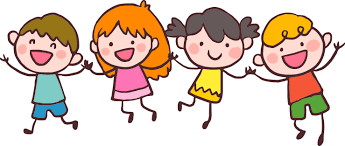 